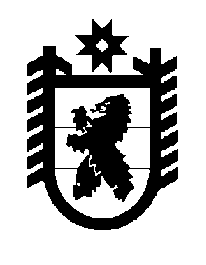 Российская Федерация Республика Карелия    ПРАВИТЕЛЬСТВО РЕСПУБЛИКИ КАРЕЛИЯПОСТАНОВЛЕНИЕ                                 от  17 сентября 2015 года № 301-Пг. Петрозаводск О разграничении имущества между муниципальным образованием «Муезерский муниципальный район» и сельскими поселениями в его составеВ соответствии с Законом Республики Карелия от 3 июля 2008 года 
№ 1212-ЗРК «О реализации части 111 статьи 154 Федерального закона 
от 22 августа 2004 года № 122-ФЗ «О внесении изменений в законодательные акты Российской Федерации и признании утратившими силу некоторых законодательных актов Российской Федерации в связи с принятием федеральных законов «О внесении изменений и дополнений в Федеральный закон «Об общих принципах организации законодательных (представительных) и исполнительных органов государственной власти субъектов Российской Федерации» и «Об общих принципах организации местного самоуправления в Российской Федерации» Правительство Республики Карелия п о с т а н о в л я е т:1. Утвердить: перечень имущества, находящегося в муниципальной собственности Воломского сельского поселения, передаваемого в муниципальную собственность муниципального образования «Муезерский муниципальный район», согласно приложению 1; перечень имущества, находящегося в муниципальной собственности Лендерского сельского поселения, передаваемого в муниципальную собственность муниципального образования «Муезерский муниципальный район», согласно приложению 2;перечень имущества, находящегося в муниципальной собственности Пенингского сельского поселения, передаваемого в муниципальную собственность муниципального образования «Муезерский муниципальный район», согласно приложению 3;перечень имущества, находящегося в муниципальной собственности Суккозерского сельского поселения, передаваемого в муниципальную собственность муниципального образования «Муезерский муниципальный район», согласно приложению 4.2. Право собственности на передаваемое имущество возникает у муниципального образования «Муезерский муниципальный район» со дня вступления в силу настоящего постановления.   Глава                                                                              А.П. ХудилайненРеспублики КарелияПриложение 1к постановлению Правительства Республики Карелияот 17 сентября 2015 года № 301-ППереченьимущества, находящегося в муниципальной собственности Воломского сельского поселения, передаваемого в муниципальную собственность муниципального образования «Муезерский муниципальный район»________________Приложение 2к постановлению Правительства Республики Карелияот 17 сентября 2015 года № 301-ППереченьимущества, находящегося в муниципальной собственности Лендерского сельского поселения, передаваемого в муниципальную собственность муниципального образования «Муезерский муниципальный район»___________________Приложение 3к постановлению Правительства Республики Карелияот 17 сентября 2015 года № 301-ППереченьимущества, находящегося в муниципальной собственности Пенингского сельского поселения, передаваемого в муниципальную собственность муниципального образования «Муезерский муниципальный район»__________________Приложение 4к постановлению Правительства Республики Карелияот 17 сентября 2015 года № 301-ППереченьимущества, находящегося в муниципальной собственности Суккозерского сельского поселения, передаваемого в муниципальную собственность муниципального образования «Муезерский муниципальный район»_______________№ п/пНаименование имуществаАдрес местонахождения имуществаИндивидуализирующие характеристики имущества12341.Жилой домпос. Волома, ул. 23 съезда, д. 17деревянный, год ввода 1987, площадь 153,90 кв. м2.Жилая квартирапос. Волома, ул. 23 съезда, д. 19,  кв. 4год ввода 1962, площадь 40,90 кв. м3.Жилой домпос. Волома, ул. Лесная, д. 2а деревянный,  год ввода 1989, площадь 177,50 кв. м4.Жилая квартирапос. Волома, ул. Школьная, д. 26, кв. 1 год ввода 1989, площадь 74,10 кв. м5.Жилая квартирапос. Волома, пер. Речной, д. 1, кв. 1 год ввода 1981, площадь 77,20 кв. м6.Жилая квартирапос. Волома, пер. Речной, д. 2, кв. 1 год ввода 1986, площадь 77,10 кв. м7.Жилая квартирапос. Волома, пер. Речной, д. 4, кв. 1 год ввода 1985, площадь 76,30 кв. м8.Жилая квартирапос. Волома, ул. 23 съезда, д. 31, кв. 2 год ввода 1969, площадь 46,60 кв. м9.Жилой домпос. Волома, ул. 23 съезда, д. 32 деревянный,  год ввода 1972, площадь 80,00 кв. м10.Жилая квартирапос. Волома, ул. 23 съезда, д. 33, кв. 2 год ввода 1975, площадь 47,60 кв. м11.Жилая квартирапос. Волома, ул. 23 съезда, д. 39, кв. 1 год ввода 1974, площадь 69,50 кв. м12.Жилая квартирапос. Волома, ул. 23 съезда, д. 42а, кв. 2 год ввода 1970, площадь 95,30 кв. м13.Жилая квартирапос. Волома, ул. Антикайнена, д. 2, кв. 2 год ввода 1962, площадь 47,00 кв. м14.Жилая квартирапос. Волома, ул. Антикайнена, д. 3, кв. 1 год ввода 1962, площадь 46,50 кв. м15.Жилая квартирапос. Волома, ул. Антикайнена, д. 4, кв. 1 год ввода 1977, площадь 45,00 кв. м16.Жилая квартирапос. Волома, ул. Антикайнена, д. 5, кв. 2год ввода 1978,  площадь 59,00 кв. м123417.Жилая квартирапос. Волома, ул. Антикайнена, д. 6, кв. 1год ввода 1978, площадь 43,50 кв. м18.Жилая квартирапос. Волома, ул. Антикайнена, д. 7, кв. 1 год ввода 1979, площадь 45,60 кв. м19.Жилая квартирапос. Волома, ул. Антикайнена, д. 8, кв. 2 год ввода 1962, площадь 46,30 кв. м20.Жилая квартирапос. Волома, ул. Антикайнена, д. 10, кв. 1 год ввода 1979, площадь 54,30 кв. м21.Жилой домпос. Волома,ул. Антикайнена, д. 12 деревянный,  год ввода 1979, площадь 100,60 кв. м22.Жилая квартирапос. Волома, ул. Гагарина, д. 3, кв. 2 год ввода 1962, площадь 28,10 кв. м23.Жилой домпос. Волома, ул. Лесная, д. 7 деревянный,  год ввода 1965, площадь 162,60 кв. м24.Жилой домпос. Волома, ул. Лесная, д. 11 деревянный,  год ввода 1990, площадь 165,90 кв. м25.Жилая квартирапос. Волома, ул. Мира, д. 1, кв. 1 год ввода 1979, площадь 54,30 кв. м26.Жилая квартирапос. Волома, ул. Мира, д. 3, кв. 2 год ввода 1970, площадь 43,00 кв. м27.Жилая квартирапос. Волома, ул. Мира, д. 5, кв. 2 год ввода 1970, площадь 46,20 кв. м28.Жилая квартирапос. Волома, ул. Мира, д. 6, кв. 2 год ввода 1976, площадь 53,40 кв. м29.Жилая квартирапос. Волома, ул. Мира, д. 7, кв. 1 год ввода 1970, площадь 46,70 кв. м30.Жилая квартирапос. Волома, ул. Мира, д. 10, кв. 2 год ввода 1976, площадь 51,00 кв. м31.Жилой домпос. Волома, ул. Мира, д. 12 деревянный,  год ввода 1976, площадь 107,00 кв. м32.Жилая квартирапос. Волома, ул. Мира,д. 14, кв. 2 год ввода 1980, площадь 76,00 кв. м33.Жилая квартирапос. Волома, ул. Мира, д. 15, кв. 2 год ввода 1974, площадь 54,30 кв. м34.Жилая квартирапос. Волома, ул. Мира, д. 17, кв. 2 год ввода 1976, площадь 53,90 кв. м35.Жилая квартирапос. Волома, ул. Мира, д. 19, кв. 1 год ввода 1980, площадь 53,30 кв. м36.Жилая квартирапос. Волома, ул. Октября, д. 7, кв. 2 год ввода 1986, площадь 77,00 кв. м37.Жилая квартирапос. Волома, ул. Олимпийская, д. 2, кв. 2 год ввода 1981, площадь 76,00 кв. м38.Жилая квартирапос. Волома, ул. Олимпийская, д. 3, кв. 1 год ввода 1979, площадь 76,20 кв. м123439.Жилая квартирапос. Волома, ул. Олимпийская, д. 4, кв. 1 год ввода 1986, площадь 74,80 кв. м40.Жилая квартирапос. Волома, ул. Приозерная, д. 1, кв. 2 год ввода 1986, площадь 76,30 кв. м41.Жилая квартирапос. Волома, ул. Приозерная, д. 5, кв. 1 год ввода 1985, площадь 76,30 кв. м42.Жилая квартирапос. Волома, ул. Приозерная, д. 9, кв. 2 год ввода 1984, площадь 76,30 кв. м43.Жилая квартирапос. Волома, ул. Приозерная, д. 10, кв. 1 год ввода 1969, площадь 76,30 кв. м44.Жилой домпос. Волома, ул. Приозерная, д. 18 деревянный,  год ввода 1963, площадь 76,30 кв. м45.Жилая квартирапос. Волома, ул. Приозерная, д. 22, кв. 1 год ввода 1968, площадь 76,30 кв. м46.Жилая квартирапос. Волома, ул. Приозерная, д. 24, кв. 1 год ввода 1977, площадь 66,10 кв. м47.Жилая квартирапос. Волома, ул. Садовая, д. 4а, кв. 2 год ввода 1968, площадь 46,30 кв. м48.Жилая квартирапос. Волома, ул. Садовая, д. 6, кв. 2 год ввода 1975, площадь 46,50 кв. м49.Жилая квартирапос. Волома, ул. Садовая, д. 12, кв. 1 год ввода 1979, площадь 54,40 кв. м50.Жилая квартирапос. Волома, ул. Садовая, д. 16, кв. 1 год ввода 1974, площадь 51,50 кв. м51.Жилой домпос. Волома, ул. Садовая, д. 17 деревянный,  год ввода 1962, площадь 106,40 кв. м52.Жилой домпос. Волома, ул. Садовая, д. 17а деревянный,  год ввода 1978, площадь 108,40 кв. м53.Жилая квартирапос. Волома, ул. Садовая, д. 18, кв. 2 год ввода 1962, площадь 54,30 кв. м54.Жилой домпос. Волома, ул. Садовая, д. 19а деревянный,  год ввода 1980, площадь 152,70 кв. м55.Жилой домпос. Волома, ул. Садовая, д. 20 деревянный,  год ввода 1980, площадь 104,40 кв. м56.Жилая квартирапос. Волома, ул. Садовая, д. 22, кв. 1 год ввода 1980, площадь 63,00 кв. м57.Жилая квартирапос. Волома, ул. Садовая, д. 23, кв. 2 год ввода 1974, площадь 54,80 кв. м58.Жилой домпос. Волома, ул. Садовая, д. 27 деревянный,  год ввода 1979, площадь 108,50 кв. м59.Жилая квартирапос. Волома, ул. Садовая, д. 29, кв. 2 год ввода 1980, площадь 54,10 кв. м60.Жилая квартирапос. Волома, ул. Садовая, д. 31, кв. 2 год ввода 1977, площадь 76,70 кв. м61.Жилая квартирапос. Волома, ул. Сосновая, д. 2, кв. 1 год ввода 1984, площадь 75,90 кв. м123462.Жилой домпос. Волома, ул. Сосновая, д. 3 деревянный,  год ввода 1981, площадь 164,00 кв. м63.Жилая квартирапос. Волома, ул. Сосновая, д. 4, кв. 1 год ввода 1981, площадь 79,40 кв. м64.Жилая квартирапос. Волома, ул. Сосновая, д. 6, кв. 2 год ввода 1980, площадь 77,20 кв. м65.Жилой домпос. Волома, ул. Сосновая, д. 7 деревянный,  год ввода 1986, площадь 151,10 кв. м66.Жилая квартирапос. Волома, ул. Сосновая, д. 9, кв. 2 год ввода 1986, площадь 75,40 кв. м67.Жилая квартирапос. Волома, ул. Сосновая, д. 11, кв. 1 год ввода 1986, площадь 77,80 кв. м68.Жилой домпос. Волома, ул. Строителей, д. 9 деревянный,  год ввода 1962, площадь 54,00 кв. м69.Жилой домпос. Волома, ул. Строителей, д. 11 деревянный,  год ввода 1963, площадь 56,90 кв. м70.Жилой домпос. Волома, ул. Строителей, д. 30 деревянный,  год ввода 1964, площадь 164,00 кв. м71.Жилая квартирапос. Волома, ул. Школьная, д. 1, кв. 2 год ввода 1963, площадь 103,50 кв. м72.Жилая квартирапос. Волома, ул. Школьная, д. 2, кв. 2 год ввода 1969, площадь 49,40 кв. м73.Жилая квартирапос. Волома, ул. Школьная, д. 11, кв. 1 год ввода 1963, площадь 46,50 кв. м74.Жилая квартирапос. Волома, ул. Школьная, д. 15, кв. 2 год ввода 1963, площадь 46,70 кв. м75.Жилая квартирапос. Волома, ул. Школьная, д. 18, кв. 1 год ввода 1967, площадь 45,70 кв. м76.Жилая квартирапос. Волома, ул. Школьная, д. 22, кв. 1 год ввода 1963, площадь 46,40 кв. м77.Жилая квартирапос. Волома, ул. Школьная, д. 27, кв. 2 год ввода 1984, площадь 78,80 кв. м78.Жилая квартирапос. Волома, ул. Школьная, д. 28, кв. 1 год ввода 1985, площадь 76,40 кв. м79.Жилой домпос. Волома, ул. Школьная, д. 19 деревянный,  год ввода 1966, площадь 344,00 кв. м80.Жилой домпос. Волома,  ул. Школьная, д. 21  деревянный,  год ввода 1966, площадь 340,20 кв. м81.Жилой домпос. Волома, ул. Школьная, д. 17 деревянный,  год ввода 1965, площадь 344,00 кв. м82.Жилой домпос. Волома, ул. Строителей,  д. 26     деревянный,  год ввода 1966, площадь 318,00 кв. м83.Жилой домпос. Волома, ул. Строителей, д. 20 деревянный,  год ввода 1965, площадь 323,40 кв. м84.Жилой домпос. Волома, ул. Садовая, д. 9 деревянный,  год ввода 1968, площадь 502,60 кв. м123485.Жилой домпос. Волома, ул. Садовая, д. 11 деревянный,  год ввода 1967, площадь 388,00 кв. м86.Жилой домпос. Волома, ул. Садовая, д. 13 деревянный,  год ввода 1964, площадь 386,06 кв. м87.Жилой домпос. Волома, ул. Гагарина, д. 18 деревянный,  год ввода 1963, площадь 334,00 кв. м88.Жилой домпос. Волома, ул. Гагарина, д. 16 деревянный,  год ввода 1966, площадь 368,90 кв. м89.Жилой домпос. Волома, ул. Гагарина, д. 15 деревянный,  год ввода 1963, площадь 380,60 кв. м90.Жилой домпос. Волома, ул. Гагарина, д. 13 деревянный,  год ввода 1963, площадь 370,40 кв. м91.Жилой домпос. Волома, ул. Антикайнена, д. 11 деревянный,  год ввода 1968, площадь 373,70 кв. м92.Жилой домпос. Волома, ул. 23 съезда, д. 13 деревянный,  год ввода 1967, площадь 509,10 кв. м93.Жилой домпос. Волома, ул. 23 съезда, д. 10 деревянный,  год ввода 1964, площадь 335,30 кв. м94.Жилой домпос. Волома,  ул. 23 съезда, д.11 деревянный,  год ввода 1963, площадь 313,00 кв. м95.Жилой домпос. Волома, ул. Садовая, д. 15 деревянный,  год ввода 1967, площадь 367,70 кв. м96.Жилой домпос. Волома, ул. Лесная, д. 1 деревянный,  год ввода 1968, площадь 349,20 кв. м97.Жилой домпос. Волома, ул. Лесная, д. 5 деревянный,  год ввода 1974, площадь 325,30 кв. м98.Жилой домпос. Волома, ул. Лесная, д. 4 деревянный,  год ввода 1965, площадь 314,00 кв. м99.Жилой домпос. Волома, ул. Лесная, д. 3 деревянный,  год ввода 1966, площадь 323,40 кв. м100.Жилой домпос. Волома, ул. 23 съезда,  д. 5 деревянный,  год ввода 1969, площадь 328,00 кв. м101.Жилой домпос. Волома, ул. Строителей, д. 25 деревянный,  год ввода 1965, площадь 323,40 кв. м102.Жилой домпос. Волома, ул. Строителей, д. 24 деревянный,  год ввода 1966, площадь 323,40 кв. м103.Жилой домпос. Волома, ул. Строителей, д. 23 деревянный,  год ввода 1965, площадь 323,40 кв. м104.Жилой домпос. Волома, ул. 23 съезда, д. 11 деревянный,  год ввода 1963, площадь 323,40 кв. м105.Колодец питьевой водыстанция Сонозеро деревянный106.Колодец питьевой водыпос. Волома, ул. 23 съезда, д. 10 деревянный107.Колодец питьевой водыпос. Волома, ул. 23 съезда, д. 19 деревянный1234108.Колодец питьевой водыпос. Волома, ул. 23 съезда, д. 35 деревянный109.Колодец питьевой водыпос. Волома, ул. 23 съезда, д. 4 деревянный110.Колодец питьевой водыпос. Волома, ул. Гагарина, д. 15 деревянный111.Колодец питьевой водыпос. Волома, ул. Гагарина, д. 2 деревянный112.Колодец питьевой водыпос. Волома, ул. Строителей, д. 30 деревянный113.Колодец питьевой водыпос. Волома, ул. Строителей, д. 24 деревянный114.Колодец питьевой водыпос. Волома, ул. Строителей, д. 1 деревянный115.Колодец питьевой водыпос. Волома, ул. Антикайнена, д. 16 деревянный116.Колодец питьевой водыпос. Волома, ул. Садовая, д. 2 деревянный117.Колодец питьевой воды пос. Волома, ул. Мира, д. 9 деревянный118.Колодец питьевой водыпос. Волома, ул. Лесная, д. 1 деревянный119.Колодец питьевой водыпос. Волома, ул. Школьная, д. 4 деревянный120.Колодец питьевой водыпос. Волома, ул. Олимпийская, д. 2 деревянный№ п/пНаименование имуществаАдрес местонахождения имуществаИндивидуализирующие характеристики имущества1234Жилой домпос. Лендеры,ул. Заречная, д. 2 кирпичный,  год ввода 1975, площадь 742,00  кв. мЖилой домпос. Лендеры, ул. Заречная, д. 4 кирпичный,  год ввода 1976, площадь 742,00  кв. мЖилой домпос. Лендеры, ул. Заречная, д. 6 кирпичный,  год ввода 1978, площадь 741,00  кв. мЖилая квартирапос. Лендеры, ул. Первомайская, д. 1 год ввода 1962, площадь 113,60  кв. мЖилой домпос. Лендеры, ул. Первомайская, д. 3 деревянный,  год ввода 1962, площадь 112,30  кв. мЖилой домпос. Лендеры, ул. Первомайская, д. 4 деревянный,  год ввода 1960, площадь 116,00  кв. мЖилой домпос. Лендеры, ул. Первомайская, д.10 деревянный,  год ввода 1960, площадь 113,00  кв. мЖилой домпос. Лендеры, ул. Первомайская, д. 20 деревянный,  год ввода 1962, площадь 55,60  кв. мЖилой домпос. Лендеры, ул. Первомайская, д. 22 деревянный,  год ввода 1962, площадь 54,10  кв. мЖилая квартирапос. Лендеры, ул. Первомайская, д. 30, кв. 1 год ввода 1960, площадь 70,70  кв. мЖилой домпос. Лендеры, ул. Первомайская, д. 31 деревянный,  год ввода 1965, площадь 112,60  кв. мЖилой домпос. Лендеры, ул. 43 лет Октября, д. 1 деревянный,  год ввода 1960, площадь 95,10  кв. мЖилая квартирапос. Лендеры, ул. 43 лет Октября, д. 5, кв.  2 год ввода 1960, площадь 47,00  кв. мЖилая квартирапос. Лендеры, ул. 43 лет Октября, д. 6, кв. 1 год ввода 1960, площадь 44,30  кв. м1234Жилой домпос. Лендеры, ул. 43 лет Октября, д. 7 деревянный,  год ввода 1960, площадь 94,80  кв. мЖилой домпос. Лендеры, ул. 43 лет Октября, д. 8 деревянный,  год ввода 1960, площадь 91,70  кв. мЖилая квартирапос. Лендеры, ул. 43 лет Октября, д. 9, кв.  2 год ввода 1960, площадь 45,00  кв. мЖилой домпос. Лендеры, ул. 43 лет Октября, д. 10 деревянный,  год ввода 1960, площадь 98,60  кв. мЖилой домпос. Лендеры, ул.43 лет Октября, д. 11 деревянный,  год ввода 1960, площадь 91,50  кв. мЖилой домпос. Лендеры, ул. 43 лет Октября, д. 13 деревянный,  год ввода 1961, площадь 90,60  кв. мЖилая квартирапос. Лендеры, ул. 43 лет Октября, д. 15, кв.  2 год ввода 1961, площадь 46,60  кв. мЖилая квартирапос. Лендеры, ул. 43 лет Октября, д.16, кв.  2 год ввода 1961, площадь 45,70  кв. мЖилая квартирапос. Лендеры, ул. 43 лет Октября, д. 17, кв.  1 год ввода 1961, площадь 46,70  кв. мЖилая квартирапос. Лендеры, ул. 43 лет Октября, д. 19, кв.  1 год ввода 1961, площадь 46,70  кв. мЖилой домпос. Лендеры, ул. 43 лет Октября, д. 21 деревянный,  год ввода 1960, площадь 133,00  кв. мЖилая квартирапос. Лендеры, ул. 43 лет Октября, д. 22, кв.  1 год ввода 1961, площадь 56,00  кв. мЖилая квартирапос. Лендеры, ул. 43 лет Октября, д. 23, кв.  2 год ввода 1961, площадь 56,20  кв. мЖилые квартирыпос. Лендеры, ул. 43 лет Октября, д. 24, кв.  2, кв. 3 год ввода 1961, площадь 87,10  кв. мЖилой домпос. Лендеры, ул. 43 лет Октября, д. 27 деревянный,  год ввода 1960, площадь 114,40  кв. мЖилой домпос. Лендеры, ул. 43 лет Октября, д. 28 деревянный,  год ввода 1960, площадь 112,20  кв. мЖилая квартирапос. Лендеры, ул. 43 лет Октября, д. 29, кв. 2 год ввода 1960, площадь 56,30  кв. мЖилой домпос. Лендеры, ул. 43 лет Октября, д. 30 деревянный,  год ввода 1960, площадь 112,20  кв. мЖилой домпос. Лендеры, ул. 43 лет Октября, д. 39 деревянный,  год ввода 1987, площадь 152,10  кв. мЖилой домпос. Лендеры, ул. 43 лет Октября, д. 41 деревянный,  год ввода 1987, площадь 153,50  кв. мЖилой домпос. Лендеры, ул. 43 лет Октября, д. 42 деревянный,  год ввода 1976, площадь 106,20  кв. мЖилая квартирапос. Лендеры, ул. 43 лет Октября, д. 43, кв. 1 год ввода 1987, площадь 75,60  кв. м1234Жилой домпос. Лендеры, ул. 43 лет Октября, д. 44 деревянный,  год ввода 1980, площадь 149,40  кв. мЖилой домпос. Лендеры, ул. 43 лет Октября, д. 45 деревянный,  год ввода 1986, площадь 151,30  кв. мЖилая квартирапос. Лендеры, ул. 43 лет Октября, д. 46, кв. 2 год ввода 1985, площадь 77,60  кв. мЖилая квартирапос. Лендеры, ул. 43 лет Октября, д. 47, кв. 1 год ввода 1987, площадь 75,75  кв. мЖилой домпос. Лендеры, ул. 43 лет Октября, д. 48 деревянный,  год ввода 1986, площадь 151,90  кв. мЖилая квартирапос. Лендеры, ул. 43 лет Октября, д. 49, кв. 1 год ввода 1987, площадь 77,10  кв. мЖилой домпос. Лендеры, ул. 43 лет Октября, д. 51 деревянный,  год ввода 1989, площадь 149,90  кв. мЖилая квартирапос. Лендеры, ул. Молодежная, д. 3, кв. 1 год ввода 1961, площадь 54,70  кв. мЖилая квартирапос. Лендеры, ул. Молодежная, д. 5, кв.  1 год ввода 1961, площадь 49,10  кв. мЖилой домпос. Лендеры, ул. Молодежная, д. 7 деревянный,  год ввода 1961, площадь 113,90  кв. мЖилой домпос. Лендеры, ул. Молодежная, д. 8 деревянный,  год ввода 1960, площадь 112,10  кв. мЖилой домпос. Лендеры, ул. Молодежная, д. 10 деревянный,  год ввода 1960, площадь 111,30  кв. мЖилая квартирапос. Лендеры, ул. Молодежная, д. 12, кв.  2 год ввода 1960, площадь 55,40  кв. мЖилая квартирапос. Лендеры, ул. Молодежная, д. 13, кв. 1 год ввода 1980, площадь 55,90  кв. мЖилой домпос. Лендеры, ул. Молодежная, д. 14а деревянный,  год ввода 1972, площадь 91,20  кв. мЖилые квартирыпос. Лендеры, ул. Молодежная, д. 15, кв. 1, кв. 3 год ввода 1959, площадь 85,10  кв. мЖилая квартирапос. Лендеры, ул. Молодежная, д. 16, кв.  1 год ввода 1972, площадь 57,10  кв. мЖилой домпос. Лендеры, ул. Сосновая, д. 4 деревянный,  год ввода 1965, площадь 163,90  кв. мЖилой домпос. Лендеры, ул. Сосновая, д. 37 деревянный,  год ввода 1973, площадь 105,40  кв. мЖилая квартирапос. Лендеры, ул. Гористая, д. 1, кв.  1 год ввода 1962, площадь 27,80  кв. м1234Жилая квартирапос. Лендеры, ул. Гористая, д. 3, кв. 1 год ввода 1961, площадь 45,80  кв. мЖилая квартирапос. Лендеры, ул. Гористая, д. 5, кв. 2 год ввода 1962, площадь 45,90  кв. мЖилая квартирапос. Лендеры, ул. Гористая, д. 9, кв. 2 год ввода 1962, площадь 46,50  кв. мЖилая квартирапос. Лендеры, ул. Гористая, д. 10, кв. 2 год ввода 1962, площадь 46,40  кв. мЖилая квартирапос. Лендеры, ул. Гористая, д. 11, кв. 2 год ввода 1962, площадь 46,80  кв. мЖилая квартирапос. Лендеры, ул. Гористая, д. 13, кв. 2 год ввода 1962, площадь 46,10  кв. мЖилой домпос. Лендеры, ул. Гористая, д. 14 деревянный,  год ввода 1962, площадь 94,70  кв. мЖилая квартирапос. Лендеры, ул. Гористая, д. 16, кв. 1 год ввода 1962, площадь 45,10  кв. мЖилая квартирапос. Лендеры, ул. Гористая, д. 21, кв. 2 год ввода 1969, площадь 46,80  кв. мЖилая квартирапос. Лендеры, ул. Гористая, д. 24, кв. 2 год ввода 1962, площадь 46,00  кв. мЖилая квартирапос. Лендеры, ул. Гористая, д. 26, кв. 1 год ввода 1975, площадь 51,50  кв. мЖилой домпос. Лендеры, ул. Набережная, д. 7 деревянный,  год ввода 1987, площадь 93,30  кв. мЖилой домпос. Лендеры, ул. Набережная, д. 14 деревянный,  год ввода 1959, площадь 145,10  кв. мЖилая квартирапос. Лендеры, ул. Набережная, д. 22, кв. 1 год ввода 1964, площадь 45,60  кв. мЖилая квартира пос. Лендеры, ул. Набережная, д. 23, кв. 1 год ввода 1961, площадь 59,20  кв. мЖилая квартирапос. Лендеры, ул. Набережная, д. 25, кв.  1 год ввода 1971, площадь 77,70  кв. мЖилой домпос. Лендеры, ул. Северная, д. 4 деревянный,  год ввода 1960, площадь 113,00  кв. мЖилой домпос. Лендеры, ул. Северная, д. 5 деревянный,  год ввода 1958, площадь 113,30  кв. мЖилой домпос. Лендеры, ул. Северная, д. 6 деревянный,  год ввода 1973, площадь 114,50  кв. мЖилой домпос. Лендеры, ул. Северная, д. 8 деревянный,  год ввода 1960, площадь 114,00  кв. мЖилые квартирыпос. Лендеры, ул. Северная, д. 9, кв.  1, кв.  3 год ввода 1960, площадь 86,20  кв. м1234Жилая квартирапос. Лендеры, ул. Северная, д. 10, кв.  2 год ввода 1960, площадь 109,80  кв. мЖилая квартирапос. Лендеры, ул. Северная, д. 12, кв.  1 год ввода 1961, площадь 56,50  кв. мЖилая квартирапос. Лендеры, ул. Северная, д. 14, кв.  2 год ввода 1958, площадь 56,60  кв. мЖилая квартирапос. Лендеры, ул. Северная, д. 25, кв.  2 год ввода 1970, площадь 46,70  кв. мЖилой дом пос. Лендеры, ул. Северная, д. 27 деревянный,  год ввода 1970, площадь 94,50  кв. мЖилая квартирапос. Лендеры, ул. Северная, д. 31 кв.  2 год ввода 1971, площадь 45,80  кв. мЖилой домпос. Лендеры, ул. Северная, д. 33 деревянный,  год ввода 1972, площадь 92,40  кв. мЖилой домпос. Лендеры, ул. Северная, д. 37 деревянный,  год ввода 1973, площадь 105,40  кв. мЖилая квартирапос. Лендеры, ул. Восточная, д. 1, кв. 2 год ввода 1979, площадь 75,10  кв. мЖилая квартирапос. Лендеры, ул. Восточная, д. 2, кв. 2 год ввода 1979, площадь 76,90  кв. мЖилая квартирапос. Лендеры, ул. Восточная, д. 3, кв. 2 год ввода 1980, площадь 76,00  кв. мЖилая квартирапос. Лендеры, ул. Восточная, д. 4, кв. 2 год ввода 1980, площадь 76,40  кв. мЖилой домпос. Лендеры, ул. Восточная, д. 5 деревянный,  год ввода 1980, площадь 150,30  кв. мЖилой домпос. Лендеры, ул. Восточная, д. 7 деревянный,  год ввода 1982, площадь 152,80  кв. мЖилой домпос. Лендеры, ул. Восточная, д. 9 деревянный,  год ввода 1983, площадь 154,80  кв. мЖилая квартирапос. Лендеры, ул. Почтовая, д. 1, кв. 1 год ввода 1960, площадь 41,70  кв. мЖилой домпос. Лендеры, ул. Почтовая, д. 2 деревянный,  год ввода 1959, площадь 112,00  кв. мЖилая квартирапос. Лендеры, ул. Почтовая, д. 3, кв. 2 год ввода 1959, площадь 56,50  кв. мЖилой домпос. Лендеры, ул. Почтовая, д. 4 деревянный,  год ввода 1959, площадь 113,10  кв. мЖилой дом пос. Лендеры, ул. Почтовая, д. 6 деревянный,  год ввода 1959, площадь 112,60  кв. мЖилая квартира пос. Лендеры, ул. Почтовая, д. 8, кв. 2 год ввода 1959, площадь 741,00  кв. мЖилая квартирапос. Лендеры, ул. Почтовая, д. 10, кв. 3 год ввода 1965, площадь 42,30  кв. мЖилой домпос. Лендеры, ул. Лесная, д. 2 деревянный,  год ввода 1961, площадь 108,80  кв. м1234Жилой домпос. Лендеры, ул. Лесная, д. 4 деревянный,  год ввода 1957, площадь 111,80  кв. мЖилая квартирапос. Лендеры, ул. Лесная, д. 5, кв. 2 год ввода 1959, площадь 54,50  кв. мЖилая квартирапос. Лендеры, ул. Лесная, д. 8, кв. 2 год ввода 1958, площадь 53,70  кв. мЖилые квартирыпос. Лендеры, ул. Лесная, д. 10, кв. 1, кв. 2 год ввода 1959, площадь 53,70  кв. мЖилой домпос. Лендеры, ул. Лесная, д. 12 деревянный,  год ввода 1958, площадь 108,90  кв. мЖилая квартирапос. Лендеры, ул. Нагорная, д. 1, кв. 1 год ввода 1959, площадь 53,90  кв. мЖилая квартирапос. Лендеры, ул. Нагорная, д. 3, кв. 2 год ввода 1959, площадь 47,70  кв. мЖилой домпос. Лендеры, ул. Нагорная, д. 4 деревянный,  год ввода 1959, площадь 110,20  кв. мЖилой домпос. Лендеры, ул. Нагорная, д. 6 деревянный,  год ввода 1960, площадь 111,50  кв. мЖилая квартирапос. Лендеры, ул. Нагорная, д. 10, кв. 1 год ввода 1959, площадь 57,20  кв. мЖилой домпос. Лендеры, ул. Нагорная, д. 12 деревянный,  год ввода 1959, площадь 110,00  кв. мЖилой домпос. Лендеры, ул. Нагорная, д. 14 деревянный,  год ввода 1959, площадь 111,10  кв. мЖилая квартирапос. Лендеры, ул. Нагорная, д. 16, кв. 1 год ввода 1959, площадь 22,90  кв. мЖилые квартирыпос. Лендеры, ул. Комсомольская, д. 1 кв. 1, кв. 3 год ввода 1957, площадь 84,30  кв. мЖилая квартирапос. Лендеры, ул. Комсомольская, д. 2, кв. 1 год ввода 1958, площадь 55,20  кв. мЖилые квартирыпос. Лендеры, ул. Комсомольская, д. 3, кв. 2, кв. 3 год ввода 1958, площадь 84,40  кв. мЖилая квартирапос. Лендеры, ул. Комсомольская, д. 4 кв. 1 год ввода 1958, площадь 55,90  кв. мЖилой домпос. Лендеры, ул. Комсомольская, д. 5 деревянный,  год ввода 1958, площадь 110,70  кв. мЖилой домпос. Лендеры, ул. Комсомольская, д. 6 деревянный,  год ввода 1958, площадь 109,10  кв. мЖилая квартирапос. Лендеры, ул. Комсомольская, д. 7, кв.  1 год ввода 1959, площадь 55,90  кв. м1234Жилой домпос. Лендеры, ул. Комсомольская, д. 8 деревянный,  год ввода 1959, площадь 110,40  кв. мЖилой домпос. Лендеры, ул. Комсомольская, д. 10 деревянный,  год ввода 1969, площадь 110,40  кв. мЖилая квартирапос. Лендеры, ул. Комсомольская, д. 12, кв. 1 год ввода 1957, площадь 54,60  кв. мЖилой домпос. Лендеры, ул. Комсомольская, д. 14 деревянный,  год ввода 1957, площадь 109,60  кв. мЖилая квартирапос. Лендеры, ул. Доценко, д. 3, кв.  2 год ввода 1986, площадь 45,80  кв. мЖилая квартирапос. Лендеры, ул. Доценко, д. 5, кв.  1 год ввода 1987, площадь 60,50  кв. мЖилой домпос. Лендеры, ул. Доценко, д. 8 деревянный,  год ввода 1987, площадь 162,70  кв. мЖилая квартирапос. Лендеры, ул. Доценко, д. 9, кв. 1 год ввода 1986, площадь 78,30  кв. мЖилая квартирапос. Лендеры, ул. Советская, д. 1, кв. 1 год ввода 1988, площадь 76,20  кв. мЖилая квартирапос. Лендеры, ул. Советская, д. 2, кв. 2 год ввода 1988, площадь 75,20  кв. мЖилой домпос. Лендеры, ул. Советская, д. 3 деревянный,  год ввода 1988, площадь 151,70  кв. мЖилой домпос. Лендеры, ул. Советская, д. 5 деревянный,  год ввода 1988, площадь 152,40  кв. мЖилой домпос. Лендеры, ул. Советская, д. 7 деревянный,  год ввода 1988, площадь 152,70  кв. мЖилой домпос. Лендеры, ул. Советская, д. 8 деревянный,  год ввода 1989, площадь 154,10  кв. мЖилая квартирапос. Лендеры, ул. Советская, д. 9, кв. 1 год ввода 1989, площадь 75,20  кв. мЖилая квартирапос. Лендеры, ул. Советская, д. 10, кв. 2 год ввода 1989, площадь 73,60  кв. мЖилой домпос. Лендеры, ул. Советская, д. 12 деревянный,  год ввода 1990, площадь 150,10  кв. мЖилой домпос. Лендеры, ул. Советская, д. 15 деревянный,  год ввода 1992, площадь 151,50  кв. мЖилая квартирапос. Лендеры, ул. Советская, д. 17, кв. 1 год ввода 1992, площадь 75,70  кв. мЖилая квартирапос. Лендеры, ул. 40 лет Победы, д. 1, кв. 1 год ввода 1980, площадь 65,50  кв. мЖилой домпос. Лендеры, ул. 40 лет Победы, д. 3 деревянный,  год ввода 1980, площадь 131,00  кв. мЖилая квартирапос. Лендеры, ул. 40 лет Победы, д. 4, кв. 2 год ввода 1984, площадь 76,30  кв. м1234Жилая квартирапос. Лендеры, ул. 40 лет Победы, д. 5, кв. 2 год ввода 1984, площадь 76,10  кв. мЖилой домпос. Лендеры, ул. Озерная, д. 8 деревянный,  год ввода 1957, площадь 92,70  кв. мЖилой домпос. Лендеры, ст. Лендеры, д. б/н деревянный,  год ввода 1960, площадь 88,00  кв. мЖилой домпос. Лендеры, ст. Лендеры, д. б/н деревянный,  год ввода 1960, площадь 99,00  кв. мЖилой домпос. Лендеры, ст. Лендеры, д. 4 деревянный,  год ввода 1959, площадь 91,60  кв. мЖилой домпос. Лендеры, ул. Первомайская, д. 19 деревянный,  год ввода 1965, площадь 333,00  кв. мЖилой домпос. Лендеры, ул. Северная, д. 21 деревянный,  год ввода 1964, площадь 328,00  кв. мЖилой домпос. Лендеры, ул. Северная, д. 22 деревянный,  год ввода 1968, площадь 326,00  кв. мЖилой домпос. Лендеры, ул. Набережная, д. 16 деревянный,  год ввода 1964, площадь 273,00  кв. мЖилой домпос. Лендеры, ул. Набережная, д. 18 деревянный,  год ввода 1964, площадь 337,60  кв. мЖилой домпос. Лендеры, ул. Набережная, д. 20 деревянный,  год ввода 1964, площадь 333,20  кв. мЖилая квартирапос. Кимоваара, ул. Советская, д. 1, кв. 1 год ввода 1964, площадь 46,60  кв. мЖилая квартирапос. Кимоваара,ул. Советская, д. 7, кв. 1 год ввода 1962,  площадь 45,00  кв. мЖилой домпос. Кимоваара, ул. Советская, д. 8 деревянный,  год ввода 1963, площадь 94,50  кв. мЖилой домпос. Кимоваара, ул. Советская, д. 9 деревянный,  год ввода 1964, площадь 94,70  кв. мЖилой домпос. Кимоваара, ул. Советская, д. 10 деревянный,  год ввода 1963, площадь 90,21  кв. мЖилой домпос. Кимоваара, ул. Советская, д. 13 деревянный,  год ввода 1962, площадь 93,84  кв. мЖилая квартирапос. Кимоваара, ул. Советская, д. 14, кв. 2 год ввода 1962, площадь 45,40  кв. мЖилой домпос. Кимоваара,ул. Советская, д. 15 деревянный,  год ввода 1962, площадь 90,91  кв. мЖилой домпос. Кимоваара, ул. Советская, д. 19 деревянный,  год ввода 1963, площадь 93,16  кв. мЖилой домпос. Кимоваара, ул. Советская, д. 20 деревянный,  год ввода 1962, площадь 91,24  кв. мЖилой домпос. Кимоваара, ул. Набережная, д. 1 деревянный,  год ввода 1960, площадь 113,50  кв. мЖилой домпос. Кимоваара, ул. Набережная, д. 2 деревянный,  год ввода 1960, площадь 113,50  кв. м1234Жилой домпос. Кимоваара, ул. Набережная, д. 6 деревянный,  год ввода 1960,  площадь 93,80  кв. мЖилой домпос. Кимоваара, ул. Набережная, д. 4 деревянный,  год ввода 1962, площадь 113,92  кв. мЖилая квартирапос. Кимоваара, ул. Набережная, д. 7, кв. 1 год ввода 1960, площадь 37,00  кв. мЖилой домпос. Кимоваара, ул. Набережная, д. 8 деревянный,  год ввода 1960, площадь 109,70  кв. мЖилой домпос. Кимоваара, ул. Набережная, д. 9 деревянный,  год ввода 1962, площадь 88,67  кв. мЖилой домпос. Кимоваара, ул. Лесная, д. 1 деревянный,  год ввода 1964, площадь 156,21  кв. мЖилой домпос. Кимоваара, ул. Лесная, д. 2 деревянный,  год ввода 1964, площадь 158,30  кв. мЖилой домпос. Кимоваара, ул. Лесная, д. 4 деревянный,  год ввода 1964, площадь 155,47  кв. мЖилой домпос. Кимоваара, ул. Лесная, д. 6 деревянный,  год ввода 1964, площадь 155,48  кв. мЖилой домпос. Кимоваара, ул. Лесная, д. 7 деревянный,  год ввода 1964, площадь 157,30  кв. мЖилой домпос. Кимоваара, ул. Лесная, д. 8 деревянный,  год ввода 1964, площадь 157,03  кв. мЖилой домпос. Мотко, ул. Лесная, д. 1 деревянный,  год ввода 1961, площадь 62,00  кв. мЖилой домпос. Мотко, ул. Лесная, д. 2 деревянный,  год ввода 1961, площадь 111,50  кв. мЖилой домпос. Мотко, ул. Лесная, д. 3 деревянный,  год ввода 1962, площадь 94,00  кв. мЖилой домпос. Мотко, ул. Лесная, д. 4 деревянный,  год ввода 1962, площадь 94,00  кв. мЖилой домпос. Мотко, ул. Лесная, д. 5 деревянный,  год ввода 1960, площадь 94,00  кв. мЖилой домпос. Мотко, ул. Лесная, д. 6 деревянный,  год ввода 1962, площадь 94,00  кв. мЖилой домпос. Мотко, ул. Лесная, д. 7 деревянный,  год ввода 1989, площадь 94,00  кв. мЖилой домпос. Мотко, ул. Лесная, д. 8 деревянный,  год ввода 1961, площадь 94,00  кв. мЖилой домпос. Мотко, ул. Комсомольская, д. 1 деревянный,  год ввода 1960, площадь 113,00  кв. мЖилой домпос. Мотко, ул. Комсомольская, д. 2 деревянный,  год ввода 1960, площадь 111,50  кв. мЖилой домпос. Мотко, ул. Комсомольская, д. 4 деревянный,  год ввода 1960, площадь 112,90  кв. м1234Жилой домпос. Мотко, ул. Комсомольская, д. 6 деревянный,  год ввода 1970, площадь 111,50  кв. мЖилой домпос. Мотко, ул. Комсомольская, д. 7 деревянный,  год ввода 1970, площадь 113,00  кв. мЖилой домпос. Мотко, ул. Комсомольская, д. 8 деревянный,  год ввода 1960, площадь 113,00  кв. мЖилой домпос. Мотко, ул. Комсомольская, д. 9 деревянный,  год ввода 1960, площадь 113,00  кв. мЖилой домпос. Мотко, ул. Комсомольская, д. 10 деревянный,  год ввода 1960, площадь 114,00  кв. мЖилой домпос. Мотко, ул. Комсомольская, д. 11 деревянный,  год ввода 1961, площадь 113,00  кв. мЖилой домпос. Мотко, ул. Комсомольская, д. 13 деревянный,  год ввода 1961, площадь 54,90  кв. мЖилой домпос. Мотко, ул. Комсомольская, д. 19 деревянный,  год ввода 1961, площадь 126,00  кв. мЖилой домпос. Мотко, ул. Комсомольская, д. 22 деревянный,  год ввода 1961, площадь 112,40  кв. мЖилой домпос. Мотко, ул. Комсомольская, д. 24 деревянный,  год ввода 1960, площадь 125,00  кв. мЖилой домпос. Мотко, ул. Комсомольская, д. 26 деревянный,  год ввода 1960, площадь 126,00  кв. мЖилой домпос. Мотко, ул. Школьная, д. 3 деревянный,  год ввода 1963, площадь 114,00  кв. мЖилой домпос. Мотко, ул. Мира, д. 1 деревянный,  год ввода 1959, площадь 112,00  кв. мЖилой домпос. Мотко, ул. Мира, д. 3 деревянный,  год ввода 1960, площадь 112,00  кв. мЖилой домпос. Мотко, ул. Мира,д. 5 деревянный,  год ввода 1960, площадь 110,00  кв. мЖилой домпос. Мотко, ул. Мира, д. 6 деревянный,  год ввода 1962, площадь 94,00  кв. мЖилой домпос. Мотко, ул. Мира, д. 8 деревянный,  год ввода 1962, площадь 94,00  кв. мЖилой домпос. Мотко, ул. Мира, д. 9 деревянный,  год ввода 1960, площадь 47,00  кв. мЖилой домпос. Мотко, ул. Мира, д. 11 деревянный,  год ввода 1985, площадь 150,00  кв. мЖилой домпос. Мотко, ул. Мира, д. 15 деревянный,  год ввода 1960, площадь 94,00  кв. мЖилой домпос. Мотко, ул. Мира, д. 19 деревянный,  год ввода 1960, площадь 94,00  кв. мЖилой домпос. Мотко, ул. Мира,д. 20 деревянный,  год ввода 1960, площадь 94,00  кв. мЖилая квартирапос. Мотко, ул. Мира, д. 22, кв. 1 год ввода 1960, площадь 47,00  кв. м1234Жилой домпос. Мотко, ул. Мира, д. 23 деревянный,  год ввода 1959, площадь 94,00  кв. мЖилой домпос. Мотко, ул. Мира, д. 26 деревянный,  год ввода 1962, площадь 117,00  кв. мЖилой домпос. Мотко, ул. Мира, д. 27 деревянный,  год ввода 1960, площадь 94,60  кв. мЖилой домпос. Мотко, ул. Мира, д. 28 деревянный,  год ввода 1960, площадь 95,00  кв. мЖилой домпос. Мотко, ул. Мира, д. 30 деревянный,  год ввода 1962, площадь 163,00  кв. мЖилой домпос. Мотко, ул. Мира, д. 33 деревянный,  год ввода 1963, площадь 150,00  кв. мЖилой домпос. Мотко, ул. Мира, д. 35 деревянный,  год ввода 1991, площадь 150,00  кв. мЖилой домпос. Мотко, ул. Первомайская, д. 1 деревянный,  год ввода 1960, площадь 126,00  кв. мЖилой домпос. Мотко, ул. Первомайская, д. 2 деревянный,  год ввода 1960, площадь 93,00  кв. мЖилой домпос. Мотко, ул. Первомайская, д. 3 деревянный,  год ввода 1960, площадь 125,00  кв. мЖилая квартирапос. Мотко, ул. Приозерная, д. 4, кв. 1 год ввода 1959, площадь 63,00  кв. мЖилой домпос. Мотко, ул. Школьная, д. 6 деревянный,  год ввода 1967, площадь 140,00  кв. мЖилой домпос. Мотко,  ул. Школьная, д. 10 деревянный,  год ввода 1967, площадь 160,00  кв. мЖилой домпос. Мотко, ул. Школьная, д. 12 деревянный,  год ввода 1965, площадь 184,00  кв. мЖилая квартирапос. Мотко, ул. Комсомольская, д. 18, кв. 3 год ввода 1965, площадь 48,00  кв. мСети канализационныепос. Лендерыпротяженность 1,8 кмВодопроводная сетьпос. Лендеры, ст. Лендерыпротяженность 1,7 кмРезервуарпос. Лендеры, ст. Лендеры год ввода 1959, металлическийЗдание насосной станциипос. Лендеры, ст. Лендеры деревянный,  год ввода 1959, площадь 60,00  кв. мВодовод от насосной станциипос. Лендеры, ст. Лендеры год ввода 1959№ п/пНаименование имуществаАдрес местонахождения имуществаИндивидуализирующие характеристики имущества1234Жилые квартиры пос. Пенинга,ул. Гагарина, д. 1,кв. 2, кв. 3 год ввода 1962, площадь 90,30 кв. мЖилая квартира пос. Пенинга, ул. Гагарина, д. 2, кв. 2 год ввода 1962, площадь 35,00 кв. мЖилой дом пос. Пенинга, ул. Гагарина, д. 4 деревянный,  год ввода 1962, площадь 110,00 кв. мЖилой дом пос. Пенинга, ул. Гагарина, д. 4а деревянный,  год ввода 1991, площадь 157,00 кв. мЖилой дом пос. Пенинга, ул. Гагарина, д. 5 деревянный,  год ввода 1962, площадь 109,00 кв. мЖилые квартиры пос. Пенинга, ул. Гагарина, д. 8, кв. 1, кв.  2 год ввода 1962, площадь 68,90 кв. мЖилой дом пос. Пенинга, ул. Гагарина, д. 10 деревянный,  год ввода 1962, площадь 114,00 кв. мЖилая квартира пос. Пенинга, ул. Гагарина, д. 15, кв. 1 год ввода 1962, площадь 107,00 кв. мЖилая квартира пос. Пенинга, ул. Карельская, д. 4, кв. 1 год ввода 1963, площадь 42,60 кв. мЖилой дом пос. Пенинга, ул. Карельская, д. 5 деревянный,  год ввода 1963, площадь 92,00 кв. мЖилой дом пос. Пенинга, ул. Карельская, д. 10 деревянный,  год ввода 1963, площадь 112,00 кв. мЖилой дом пос. Пенинга, ул. Карельская, д. 11 деревянный,  год ввода 1963, площадь 111,00 кв. мЖилая квартира пос. Пенинга, ул. Карельская, д. 12, кв. 2 год ввода 1963, площадь 55,60 кв. м1234Жилой дом пос. Пенинга, ул. Карельская, д. 13 деревянный,  год ввода 1963, площадь 108,00 кв. мЖилые квартиры пос. Пенинга, ул. Карельская, д. 15, кв. 1, кв. 3 год ввода 1963, площадь 74,70 кв. мЖилая квартира пос. Пенинга, ул. Карельская, д. 17, кв. 1 год ввода 1963, площадь 48,10 кв. мЖилая квартира пос. Пенинга, ул. Ленина, д. 1, кв. 2 год ввода 1972, площадь 24,70 кв. мЖилая квартира пос. Пенинга, ул. Ленина, д. 11, кв. 2 год ввода 1962, площадь 46,30 кв. мЖилой дом пос. Пенинга, ул. Ленина, д. 13 деревянный,  год ввода 1969, площадь 93,00 кв. мЖилой дом пос. Пенинга, ул. Ленина, д. 15 деревянный,  год ввода 1962, площадь 110,00 кв. мЖилой дом пос. Пенинга, ул. Ленина, д. 17 деревянный,  год ввода 1962, площадь 113,00 кв. мЖилая квартира пос. Пенинга, ул. Ленина, д. 19, кв. 2 год ввода 1970, площадь 45,80 кв. мЖилая квартира пос. Пенинга, ул. Ленина, д. 20, кв. 2 год ввода 1962, площадь 54,60 кв. мЖилая квартира пос. Пенинга, ул. Ленина, д. 28, кв. 1 год ввода 1963, площадь 44,70 кв. мЖилая квартира пос. Пенинга, ул. Лесная, д. 3, кв. 1 год ввода 1961, площадь 47,60 кв. мЖилые квартиры пос. Пенинга, ул. Мира, д. 7, кв. 1, кв. 2 год ввода 1963, площадь 55,00 кв. мЖилой дом пос. Пенинга, ул. Мира, д. 9 деревянный,  год ввода 1963, площадь 109,00 кв. мЖилой дом пос. Пенинга, ул. Мира, д. 11 деревянный,  год ввода 1963, площадь 108,00 кв. мЖилая квартира пос. Пенинга, ул. Мира, д. 13, кв. 2 деревянный,  год ввода 1963, площадь 56,10 кв. мЖилой дом пос. Пенинга, ул. Мира, д. 15а деревянный,  год ввода 1984, площадь 159,00 кв. мЖилой дом пос. Пенинга, ул. Мира, д. 20 деревянный,  год ввода 1963, площадь 112,00 кв. мЖилой дом пос. Пенинга, ул. Мира, д. 24 деревянный,  год ввода 1962, площадь 114,00 кв. мЖилой дом пос. Пенинга, ул. Мира, д. 25 деревянный,  год ввода 1973, площадь 173,00 кв. мЖилая квартира пос. Пенинга, ул. Мира, д. 26, кв. 2 год ввода 1962, площадь 55,20 кв. м1234Жилая квартира пос. Пенинга, ул. Мира, д. 28, кв. 2 год ввода 1966, площадь 47,60 кв. мЖилая квартира пос. Пенинга, ул. Мира, д. 30, кв. 2 год ввода 1967, площадь 46,90 кв. мЖилая квартира пос. Пенинга, ул. Мира, д. 33, кв. 1 год ввода 1966, площадь 28,90 кв. мЖилой дом пос. Пенинга, ул. Молодежная, д. 1 деревянный,  год ввода 1962, площадь 96,00 кв. мЖилые квартиры пос. Пенинга, ул. Молодежная, д. 3, кв. 1, кв. 3 год ввода 1962, площадь 66,30 кв. мЖилой дом пос. Пенинга, ул. Молодёжная, д. 5 деревянный,  год ввода 1964, площадь 109,00 кв. мЖилая квартира пос. Пенинга, ул. Молодежная, д. 8, кв. 2 год ввода 1962, площадь 55,50 кв. мЖилая квартира пос. Пенинга, ул. Молодежная, д. 9, кв. 3 год ввода 1962, площадь 36,60 кв. мЖилой дом пос. Пенинга, ул. Молодежная, д. 11 деревянный,  год ввода 1964, площадь 109,00 кв. мЖилая квартира пос. Пенинга, ул. Молодежная, д. 13, кв. 1 год ввода 1963, площадь 36,60 кв. мЖилая квартира пос. Пенинга, ул. Молодежная, д. 14, кв. 1 год ввода 1962, площадь 56,00 кв. мЖилая квартира пос. Пенинга, ул. Молодежная, д. 15, кв. 2 год ввода 1966, площадь 45,80 кв. мЖилая квартира пос. Пенинга, ул. Молодежная, д. 18, кв. 2 год ввода 1967, площадь 45,40 кв. мЖилой дом пос. Пенинга, ул. Набережная, д. 4 деревянный,  год ввода 1965, площадь 154,90 кв. мЖилая квартира пос. Пенинга, ул. Набережная, д. 5, кв. 1 год ввода 1988, площадь 72,50 кв. мЖилая квартира пос. Пенинга, ул. Новая, д. 1, кв. 1 год ввода 1986, площадь 73,20 кв. мЖилой дом пос. Пенинга, ул. Новая, д. 3, кв. 2 деревянный,  год ввода 1987, площадь 77,60 кв. мЖилая квартира пос. Пенинга, ул. Новая, д. 4, кв. 2 год ввода 1985, площадь 74,50 кв. мЖилая квартира пос. Пенинга, ул. Новая, д. 5, кв. 1 год ввода 1987, площадь 74,50 кв. м1234Жилая квартира пос. Пенинга, ул. Новая, д. 8, кв. 1 год ввода 1985, площадь 75,10 кв. мЖилой дом пос. Пенинга, ул. Новая, д. 10 деревянный,  год ввода 1986, площадь 150,00 кв. мЖилая квартира пос. Пенинга, ул. Советская, д. 13, кв. 1 год ввода 1961, площадь 47,00 кв. мЖилая квартира пос. Пенинга, ул. Советская, д. 18, кв.  1 год ввода 1969, площадь 45,10 кв. мЖилая квартирапос. Пенинга,  пер. Строителей, д. 2, кв. 2 год ввода 1963, площадь 27,70 кв. мЖилой домпос. Пенинга, пер. Строителей, д. 3 деревянный,  год ввода 1963, площадь 94,00 кв. мЖилая квартирапос. Пенинга, пер. Строителей, д. 4, кв. 1 год ввода 1963, площадь 41,00 кв. мЖилая квартирапос. Пенинга, пер. Строителей, д. 5, кв. 2 год ввода 1963, площадь 56,30 кв. мЖилые квартиры пос. Пенинга, ул. Химиков, д. 1, кв. 2, кв. 3, кв. 4 год ввода 1965, площадь 116,20 кв. мЖилой дом пос. Пенинга, ул. Химиков, д. 3 деревянный,  год ввода 1990, площадь 178,00 кв. мЖилые квартиры пос. Пенинга, ул. Химиков, д. 4, кв. 1, кв. 3 год ввода 1965, площадь 104,70 кв. мЖилой домст. Пенинга, д. 1 деревянный,  год ввода 1960, площадь 103,00 кв. мЖилой домст. Пенинга, д. 2 деревянный,  год ввода 1960, площадь 81,00 кв. мЖилой домст. Пенинга, д. 3 деревянный,  год ввода 1960, площадь 103,00 кв. мЖилой домст. Пенинга, д. 4 деревянный,  год ввода 1960, площадь 96,00 кв. мЖилой домст. Пенинга, д. 5 деревянный,  год ввода 1960, площадь 101,00 кв. мЖилой дом пос. Пенинга, ул. Мира, д. 27 деревянный,  год ввода 1968, площадь 325,00 кв. мЖилой дом пос. Пенинга, ул. Карельская, д. 8 деревянный,  год ввода 1966, площадь 329,00 кв. мЖилой дом пос. Пенинга, ул. Ленина, д. 10 деревянный,  год ввода 1962, площадь 328,00 кв. м1234Жилой дом пос. Пенинга, ул. Ленина, д. 31 деревянный,  год ввода 1968, площадь 326,00 кв. мЖилой дом пос. Пенинга, ул. Ленина, д. 3 деревянный,  год ввода 1967, площадь 327,00 кв. мЖилой дом пос. Пенинга, ул. Ленина, д. 4 деревянный,  год ввода 1967, площадь 326,00 кв. мЖилой дом пос. Пенинга, ул. Ленина, д. 5 деревянный,  год ввода 1967, площадь 327,00 кв. мЖилой дом пос. Пенинга, ул. Ленина, д. 7 деревянный,  год ввода 1962, площадь 328,00 кв. мЖилой дом пос. Пенинга, ул. Ленина, д. 8 деревянный,  год ввода 1962, площадь 367,00 кв. мЖилой дом пос. Пенинга, ул. Ленина, д. 12 деревянный,  год ввода 1972, площадь 327,00 кв. мЖилой дом пос. Пенинга, ул. Приозерная, д. 1 деревянный,  год ввода 1961, площадь 331,00 кв. мЖилой дом пос. Пенинга, ул. Приозерная, д. 2 деревянный,  год ввода 1966, площадь 326,00 кв. мЖилой дом пос. Пенинга, ул. Приозерная, д. 3 деревянный,  год ввода 1964, площадь 324,00 кв. мЖилой дом пос. Пенинга, ул. Приозерная, д. 5 деревянный,  год ввода 1966, площадь 324,00 кв. мЖилой дом пос. Пенинга, ул. Советская, д. 17 деревянный,  год ввода 1963, площадь 324,00 кв. мЖилой дом пос. Пенинга, ул. Советская, д. 2 деревянный,  год ввода 1963, площадь 335,00 кв. мЖилой дом пос. Пенинга, ул. Советская, д. 3 деревянный,  год ввода 1968, площадь 323,00 кв. мЖилой дом пос. Пенинга, ул. Советская, д. 6 деревянный,  год ввода 1962, площадь 330,00 кв. мЖилой дом пос. Пенинга, ул. Мира, д. 19 деревянный,  год ввода 1967, площадь 333,00 кв. мСкладпос. Пенинга,  ул. Мира, д. 15б деревянный,  год ввода 1963, площадь 80,00 кв. мБокс столярной мастерскойпос. Пенинга,  ул. Мира, д. 15б деревянный,  год ввода  1963, площадь 136,00 кв. мКолодецпос. Пенинга, ул. Карельская, д. 6деревянныйКолодецпос. Пенинга, ул. Карельская, д. 16деревянныйКолодецпос. Пенинга, ул. Ленина, д. 13деревянныйКолодецпос. Пенинга, ул. Лесная, д. 12деревянныйКолодецпос. Пенинга, ул. Лесная, д. 15деревянный1234Колодецпос. Пенинга, ул. Мира, д. 8деревянныйКолодецпос. Пенинга, ул. Мира, д. 29деревянныйКолодецпос. Пенинга, ул. Молодежная, д. 1деревянныйКолодецпос. Пенинга, ул. Новая, д. 6деревянныйКолодецпос. Пенинга, ул. Приозерная, д. 5деревянныйКолодецпос. Пенинга, ул. Советская, д. 17деревянныйКолодецпос. Пенинга, ул. Советская, д. 21деревянныйКолодецпос. Пенинга, пер. Строителей, д. 1деревянный№ п/пНаименование имуществаАдрес местонахождения имуществаИндивидуализирующие характеристики имущества1234Жилой дом пос. Суккозеро, ул. Терешковой, д. 4 деревянный,  год ввода 1964, площадь 333,00 кв. мЖилой дом пос. Суккозеро, ул. Терешковой, д. 6 деревянный,  год ввода 1964, площадь 326,50 кв. мЖилой дом пос. Суккозеро, ул. Терешковой, д. 8 деревянный,  год ввода 1965, площадь 345,20 кв. мЖилой дом пос. Суккозеро,  ул. Терешковой, д. 9 деревянный,  год ввода 1966, площадь 329,50 кв. мЖилой дом пос. Суккозеро, ул. Терешковой, д. 10 деревянный,  год ввода 1966, площадь 319,70 кв. мЖилой дом пос. Суккозеро, ул. Терешковой, д. 11 деревянный,  год ввода 1968, площадь 329,90 кв. мЖилой дом пос. Суккозеро, ул. Ленина, д. 16 деревянный,  год ввода 1959, площадь 496,00 кв. мЖилой дом пос. Суккозеро, ул. Ленина, д. 17 деревянный,  год ввода 1959, площадь 457,00 кв. мЖилой дом пос. Суккозеро, ул. Ленина, д. 18 деревянный,  год ввода 1959, площадь 437,00 кв. мЖилой дом пос. Суккозеро, ул. Ленина, д. 19 деревянный,  год ввода 1959, площадь 453,00 кв. мЖилой дом пос. Суккозеро, ул. Ленина, д. 20 деревянный,  год ввода 1959, площадь 403,00 кв. мЖилой дом пос. Суккозеро, ул. Ленина, д. 21 деревянный,  год ввода 1959, площадь 409,00 кв. мЖилой дом пос. Суккозеро, ул. Заречная, д. 21 деревянный,  год ввода 1967, площадь 395,00 кв. мЖилой дом пос. Суккозеро, пер. Строительный, д.  3 деревянный,  год ввода 1967, площадь 395,00 кв. мЖилой дом пос. Суккозеро, ул.  Новая, д. 1 деревянный,  год ввода 1959, площадь 120,00 кв. мЖилая квартира пос. Суккозеро, ул. Новая, д. 2, кв.  1 год ввода 1959, площадь 65,60 кв. м1234Жилая квартира пос. Суккозеро, ул. Новая, д. 3, кв. 1 год ввода 1962, площадь 68,30 кв. мЖилой дом пос. Суккозеро, ул. Новая, д. 5 деревянный,  год ввода 1970, площадь 120,80 кв. мЖилой дом пос. Суккозеро, ул. Новая, д. 6 деревянный,  год ввода 1962, площадь 124,60 кв. мЖилой дом пос. Суккозеро, ул. Новая, д. 8 деревянный,  год ввода 1958, площадь 127,30 кв. мЖилая квартира пос. Суккозеро, ул. Новая, д. 9, кв. 1 год ввода 1958, площадь 35,70 кв. мЖилой дом пос. Суккозеро, ул. Новая, д. 11 деревянный,  год ввода 1958, площадь 111,50 кв. мЖилая квартира пос. Суккозеро, ул. Новая, д. 12, кв. 1 год ввода 1958, площадь 71,60 кв. мЖилой дом пос. Суккозеро, ул. Новая, д. 14 деревянный,  год ввода 1958, площадь 117,40 кв. мЖилой дом пос. Суккозеро, ул. Новая, д. 15 деревянный,  год ввода 1958, площадь 98,70 кв. мЖилая квартира пос. Суккозеро, ул. Новая, д. 16, кв. 1 год ввода 1959, площадь 57,80 кв. мЖилая квартира пос. Суккозеро, ул. Новая, д. 18, кв. 2 год ввода 1959, площадь 45,60 кв. мЖилая квартира пос. Суккозеро, ул. Новая, д. 22, кв. 1 год ввода 1957, площадь 48,30 кв. мЖилая квартира пос. Суккозеро, ул. Новая, д. 24, кв. 2 год ввода 1957, площадь 61,60 кв. мЖилой дом пос. Суккозеро, ул. Новая, д. 25 деревянный,  год ввода 1957, площадь 107,00 кв. мЖилой дом пос. Суккозеро, пер. Гористый, д. 4 деревянный,  год ввода 1962, площадь 122,90 кв. мЖилая квартира пос. Суккозеро, пер. Гористый, д. 12, кв. 1 год ввода 1957, площадь 69,30 кв. мЖилой дом пос. Суккозеро, пер. Гористый, д. 13 деревянный,  год ввода 1956, площадь 117,40 кв. мЖилая квартира пос. Суккозеро, пер Гористый, д. 16, кв. 1 год ввода 1961, площадь 48,50 кв. мЖилые квартиры пос. Суккозеро, пер. Гористый, д. 18, кв. 1, кв. 2 год ввода 1960, площадь 91,20 кв. мЖилая квартира пос. Суккозеро, пер. Лесной, д. 1, кв. 2 год ввода 1958, площадь 90,40 кв. мЖилая квартира пос. Суккозеро,пер. Лесной, д. 4, кв. 2 год ввода 1959, площадь 50,90 кв. мЖилой дом пос. Суккозеро, пер. Лесной, д. 6 деревянный,  год ввода 1956, площадь 117,40 кв. мЖилая квартира пос. Суккозеро, пер. Лесной, д. 11, кв. 1 год ввода 1958, площадь 56,50 кв. м1234Жилая квартира пос. Суккозеро, пер. Лесной, д. 12, кв. 1 год ввода 1958, площадь 65,10 кв. мЖилая квартира пос. Суккозеро, пер. Центральный, д. 2,кв. 1 год ввода 1961, площадь 68,50 кв. мЖилой дом пос. Суккозеро, пер. Центральный, д. 3 деревянный,  год ввода 1956, площадь 107,20 кв. мЖилая квартира пос. Суккозеро, пер. Центральный, д. 4, кв. 2 год ввода 1961, площадь 59,30 кв. мЖилая квартира пос. Суккозеро, пер. Центральный, д. 8, кв. 2 год ввода 1961, площадь 67,20 кв. мЖилая квартира пос. Суккозеро,пер. Центральный, д. 10, кв. 1 год ввода 1961, площадь 52,60 кв. мЖилая квартира пос. Суккозеро, ул. Советская, д. 1, кв. 2 год ввода 1958, площадь 71,20 кв. мЖилой дом пос. Суккозеро, ул. Советская, д. 3 деревянный,  год ввода 1958, площадь 114,60 кв. мЖилой дом пос. Суккозеро, ул. Советская, д. 4 деревянный,  год ввода 1958, площадь 126,00 кв. мЖилой дом пос. Суккозеро, ул. Советская, д. 5 деревянный,  год ввода 1992, площадь 133,70 кв. мЖилые квартиры пос. Суккозеро, ул. Советская, д. 7, кв. 1, кв. 2 год ввода 1958, площадь 44,20 кв. мЖилая квартира пос. Суккозеро, ул. Советская, д. 10, кв. 2 год ввода 1958, площадь 64,90 кв. мЖилые квартиры пос. Суккозеро, ул. Советская, д. 11, кв. 1, кв. 2 год ввода 1958, площадь 107,40 кв. мЖилая квартира пос. Суккозеро, ул. Советская, д. 15, кв. 1 год ввода 1959, площадь 54,40 кв. мЖилая квартира пос. Суккозеро, ул. Советская, д. 16, кв. 1 год ввода 1958, площадь 53,40 кв. мЖилой дом пос. Суккозеро, ул. Советская, д. 17 деревянный,  год ввода 1959, площадь 101,00 кв. мЖилой дом пос. Суккозеро, ул. Советская, д. 18 деревянный,  год ввода 1958, площадь 102,60 кв. мЖилой дом пос. Суккозеро, ул. Советская, д. 19 деревянный,  год ввода 1969, площадь 127,40 кв. мЖилая квартира пос. Суккозеро, ул. Советская, д. 20, кв. 1 год ввода 1973, площадь 64,40 кв. мЖилой дом пос. Суккозеро, ул. Советская, д. 25 деревянный,  год ввода 1959, площадь 126,60 кв. м1234Жилая квартира пос. Суккозеро, ул. Советская, д. 26, кв. 1 год ввода 1958, площадь 64,40 кв. мЖилой дом пос. Суккозеро, ул. Советская, д. 27 деревянный,  год ввода 1959, площадь 102,70 кв. мЖилой дом пос. Суккозеро, ул. Советская, д. 28 деревянный,  год ввода 1958, площадь 122,80 кв. мЖилой дом пос. Суккозеро, ул. Советская, д. 29 деревянный,  год ввода 1958, площадь 121,40 кв. мЖилая квартира пос. Суккозеро, ул. Советская, д. 31, кв. 1 год ввода 1970, площадь 55,30 кв. мЖилая квартира пос. Суккозеро, ул. Советская, д. 33, кв. 1 год ввода 1959, площадь 51,50 кв. мЖилой дом пос. Суккозеро, ул. Советская, д. 35 деревянный,  год ввода 1959, площадь 127,90 кв. мЖилые квартиры пос. Суккозеро, ул. Советская, д. 37, кв. 1, кв. 3 год ввода 1959, площадь 86,30 кв. мЖилой дом пос. Суккозеро, ул. Гастелло, д. 4 деревянный,  год ввода 1960, площадь 65,20 кв. мЖилая квартира пос. Суккозеро, ул. Гастелло, д. 6, кв. 1 год ввода 1995, площадь 50,40 кв. мЖилой дом пос. Суккозеро, ул. Гастелло, д. 7 деревянный,  год ввода 1960, площадь 128,80 кв. мЖилой дом пос. Суккозеро, ул. Гастелло, д. 8 деревянный,  год ввода 1960, площадь 176,40 кв. мЖилая квартира пос. Суккозеро, ул. Гористая, д. 3, кв. 2 год ввода 1957, площадь 56,00 кв. мЖилой дом пос. Суккозеро, ул. Гористая, д. 4 деревянный,  год ввода 1956, площадь 107,90 кв. мЖилой дом пос. Суккозеро, ул. Гористая, д. 5 деревянный,  год ввода 1957, площадь 107,70 кв. мЖилая квартира пос. Суккозеро, ул. Гористая, д. 6, кв. 1 год ввода 1956, площадь 58,80 кв. мЖилой дом пос. Суккозеро, ул. Гористая, д. 7 деревянный,  год ввода 1957, площадь 120,20 кв. мЖилой дом пос. Суккозеро, ул. Гористая, д. 10 деревянный,  год ввода 1995, площадь 124,80 кв. мЖилая квартира пос. Суккозеро, ул. Гористая, д. 11, кв. 2 год ввода 1957, площадь 63,20 кв. мЖилая квартира пос. Суккозеро, ул. Гористая, д. 12, кв. 2 год ввода 1957, площадь 33,20 кв. мЖилая квартира пос. Суккозеро, ул. Гористая, д. 13, кв. 2 год ввода 1957, площадь 52,00 кв. мЖилой дом пос. Суккозеро, ул. Гористая, д. 14 деревянный,  год ввода 1957, площадь 97,40 кв. мЖилая квартира пос. Суккозеро, ул. Гористая, д. 15, кв. 1 год ввода 1957, площадь 61,10 кв. м1234Жилой дом пос. Суккозеро, ул. Гористая, д. 18 деревянный,  год ввода 1957, площадь 103,30 кв. мЖилая квартира пос. Суккозеро, ул. Гористая, д. 19, кв. 2 год ввода 1957, площадь 75,60 кв. мЖилая квартира пос. Суккозеро, ул. Гористая, д. 21, кв. 2 год ввода 1990, площадь 49,50 кв. мЖилой дом пос. Суккозеро, ул. Гористая, д. 22а деревянный,  год ввода 1986, площадь 142,00 кв. мЖилая квартира пос. Суккозеро, ул. Гористая, д. 25, кв. 2 год ввода 1989, площадь 72,10 кв. мЖилая квартира пос. Суккозеро, ул. Карельская, д. 6, кв. 1 год ввода 1969, площадь 85,40 кв. мЖилая квартира пос. Суккозеро, ул. Карельская, д. 13, кв. 2 год ввода 1991, площадь 32,50 кв. мЖилой дом пос. Суккозеро, ул. Карельская, д. 15 деревянный,  год ввода 1992, площадь 163,60 кв. мЖилая квартира пос. Суккозеро, ул. Комсомольская, д. 5, кв. 2 год ввода 1959, площадь 68,10 кв. мЖилая квартира пос. Суккозеро, ул. Комсомольская, д. 6, кв. 1 год ввода 1959, площадь 67,40 кв. мЖилая квартира пос. Суккозеро, ул. Комсомольская, д. 7 год ввода 1959, площадь 127,80 кв. мЖилая квартира пос. Суккозеро, ул. Комсомольская, д. 8, кв. 1 год ввода 1959, площадь 59,50 кв. мЖилая квартира пос. Суккозеро, ул. Комсомольская, д. 9 год ввода 1969, площадь 120,50 кв. мЖилая квартира пос. Суккозеро, ул. Комсомольская, д. 10, кв. 2 год ввода 1960, площадь 63,60 кв. мЖилые квартиры пос. Суккозеро, ул. Комсомольская, д. 11, кв. 2, кв. 3 год ввода 1960, площадь 80,30 кв. мЖилая квартира пос. Суккозеро, ул. Комсомольская, д. 13, кв. 1 год ввода 1960, площадь 38,60 кв. мЖилые квартиры пос. Суккозеро, ул. Комсомольская, д. 16, кв. 1, кв. 2 год ввода 1960, площадь 56,40 кв. мЖилая квартира пос. Суккозеро, ул. Краснодонская, д. 5, кв. 2 год ввода 1969, площадь 55,30 кв. м1234Жилая квартира пос. Суккозеро, ул. Краснодонская, д. 7, кв. 2 год ввода 1969, площадь 56,20 кв. мЖилая квартира пос. Суккозеро, ул. Краснодонская, д. 8, кв. 1 год ввода 1969, площадь 60,40 кв. мЖилая квартира пос. Суккозеро, ул. Краснодонская, д. 9, кв. 2 год ввода 1986, площадь 74,00 кв. мЖилая квартира пос. Суккозеро, ул. Лесная, д. 5, кв. 2 год ввода 1956, площадь 54,00 кв. мЖилая квартира пос. Суккозеро, ул. Лесная, д. 12, кв. 1 год ввода 1962, площадь 71,00 кв. мЖилая квартира пос. Суккозеро, ул. Лесная, д. 13, кв. 1 год ввода 1956, площадь 71,10 кв. мЖилая квартира пос. Суккозеро, ул. Лесная, д. 16, кв. 2 год ввода 1962, площадь 68,90 кв. мЖилая квартира пос. Суккозеро, ул. Лесная, д. 17, кв. 2 год ввода 1956, площадь 57,80 кв. мЖилая квартира пос. Суккозеро, ул. Лесная, д. 19, кв. 2 год ввода 1958, площадь 57,90 кв. мЖилой дом пос. Суккозеро, ул. Лесная, д. 25 деревянный,  год ввода 1956, площадь 119,90 кв. мЖилая квартира пос. Суккозеро, ул. Лесная, д. 27, кв. 2 год ввода 1962, площадь 53,80 кв. мЖилая квартира пос. Суккозеро, ул. Лесная, д. 29, кв. 1 год ввода 1962, площадь 47,50 кв. мЖилые квартиры пос. Суккозеро, ул. Мира, д. 9, кв. 1, кв. 2 год ввода 1994, площадь 153,00 кв. мЖилой дом пос. Суккозеро, ул. Подсочная, д.  1 деревянный,  год ввода 1960, площадь 103,60 кв. мЖилая квартира пос. Суккозеро, ул. Подсочная, д. 2а, кв. 1 год ввода 1990, площадь 72,20 кв. мЖилой дом пос. Суккозеро, ул. Подсочная, д. 6 деревянный,  год ввода 1973, площадь 132,20 кв. мЖилой дом пос. Суккозеро, ул. Подсочная, д. 12 деревянный,  год ввода 1960, площадь 156,80 кв. мЖилой дом пос. Суккозеро, ул. Терешковой, д. 2 деревянный,  год ввода 1990, площадь 112,80 кв. мЖилой дом пос. Суккозеро, ул. Центральная, д. 1 деревянный,  год ввода 1956, площадь 93,70 кв. мЖилой дом пос. Суккозеро, ул. Центральная, д. 3 деревянный,  год ввода 1972, площадь 106,00 кв. мЖилая квартира пос. Суккозеро, ул. Центральная, д. 4, кв. 2 год ввода 1972, площадь 51,60 кв. м1234Жилой дом пос. Суккозеро, ул. Центральная, д. 5 деревянный,  год ввода 1956, площадь 105,30 кв. мЖилая квартира пос. Суккозеро, ул. Центральная, д. 7, кв. 1 год ввода 1956, площадь 44,70 кв. мЖилая квартира пос. Суккозеро, ул. Центральная, д. 10, кв. 1 год ввода 1976, площадь 39,30 кв. мЖилая квартира пос. Суккозеро, ул. Центральная, д. 12 год ввода 1956, площадь 106,00 кв. мЖилые квартиры пос. Суккозеро, ул. Центральная, д. 13, кв. № 1, кв. 2 год ввода 1956, площадь 67,00 кв. мЖилая квартира пос. Суккозеро, ул. Центральная, д. 17, кв. 2 год ввода 1956, площадь 60,50 кв. мЖилой дом пос. Суккозеро, ул. Школьная, д. 1 деревянный,  год ввода 1958, площадь 122,10 кв. мЖилой дом пос. Суккозеро, ул. Школьная, д. 2 деревянный,  год ввода 1958, площадь 108,30 кв. мЖилой дом пос. Суккозеро, ул. Школьная, д. 3 деревянный,  год ввода 1956, площадь 113,80 кв. мЖилой дом пос. Суккозеро, ул. Школьная, д. 5 деревянный,  год ввода 1971, площадь 115,80 кв. мЖилой дом пос. Суккозеро, ул. Школьная, д. 13 деревянный,  год ввода 1956, площадь 105,40 кв. мЖилой дом пос. Суккозеро, ул. Школьная, д. 20 деревянный,  год ввода 1956, площадь 103,40 кв. мЖилой дом пос. Суккозеро, пер. Железнодорожный, д. 1 деревянный,  год ввода 1956, площадь 94,00 кв. мЖилая квартира пос. Суккозеро, пер. Железнодорожный, д. 7, кв. 1 год ввода 1959, площадь 48,40 кв. мЖилая квартира пос. Суккозеро,  пер. Железнодорожный, д. 8, кв. 1 год ввода 1956, площадь 48,10 кв. мЖилая квартира пос. Суккозеро, пер. Железнодорожный, д. 10, кв. 1 год ввода 1956, площадь 39,10 кв. мЖилой дом пос. Суккозеро, пер. Железнодорожный, д. 13 деревянный,  год ввода 1956, площадь 77,00 кв. мЖилая квартира пос. Суккозеро,  ул. Привокзальная, д. 2, кв. 1 год ввода 1957, площадь 47,70 кв. мЖилая квартира пос. Суккозеро, ул. Привокзальная, д. 3, кв. 2 год ввода 1957, площадь 32,10 кв. м1234Жилой дом пос. Суккозеро, ул. Привокзальная, д. 4 деревянный,  год ввода 1957, площадь 164,00 кв. мЖилая квартира пос. Суккозеро, ул. Привокзальная, д. 5, кв. 1 год ввода 1957, площадь 55,60 кв. мЖилые квартиры пос. Суккозеро, ул. Привокзальная, д. 6, кв. 2, кв. 3 год ввода 1957, площадь 93,10 кв. мЖилая квартира пос. Суккозеро, ул. Привокзальная, д. 7, кв. 1 год ввода 1957, площадь 52,50 кв. мЖилой дом пос. Суккозеро, пер. Антикайнена, д. 1 деревянный,  год ввода 1959, площадь 94,00 кв. мЖилая квартира пос. Суккозеро, пер. Антикайнена, д. 7, кв. 1 год ввода 1961, площадь 30,30 кв. мЖилая квартира пос. Суккозеро, пер. Антикайнена, д. 8, кв. 2 год ввода 1959, площадь 37,70 кв. мЖилая квартира пос. Суккозеро, пер. Антикайнена, д. 9, кв. 2 год ввода 1956, площадь 37,80 кв. мЖилая квартира пос. Суккозеро, пер. Заозерный, д. 2, кв. 1 год ввода 1956, площадь 47,00 кв. мЖилой дом пос. Суккозеро, пер. Заозерный, д. 9 деревянный,  год ввода 1956, площадь 76,00 кв. мЖилой дом пос. Суккозеро, ул. Ленина, д. 4 деревянный,  год ввода 1959, площадь 95,00 кв. мЖилая квартира пос. Суккозеро, ул. Ленина, д. 7, кв. 2 год ввода 1959, площадь 49,30 кв. мЖилая квартира пос. Суккозеро, ул. Ленина, д. 8, кв. 2 год ввода 1959, площадь 47,70 кв. мЖилая квартира пос. Суккозеро, ул. Ленина, д. 9, кв. 2 год ввода 1959, площадь 49,60 кв. мЖилая квартира пос. Суккозеро, ул. Ленина, д. 11, кв. 1 год ввода 1959, площадь 50,20 кв. мЖилая квартира пос. Суккозеро, ул. Ленина, д. 12, кв. 1 год ввода 1959, площадь 47,00 кв. мЖилая квартира пос. Суккозеро, ул. Ленина, д. 14, кв. 1 год ввода 1959, площадь 47,60 кв. мЖилая квартира пос. Суккозеро, ул. Ленина, д. 15, кв. 1 год ввода 1959, площадь 48,30 кв. мЖилая квартира пос. Суккозеро, ул. Заречная, д. 1а, кв. 1 год ввода 1966, площадь 48,00 кв. мЖилая квартира пос. Суккозеро, ул. Заречная, д. 1, кв. 1 год ввода 1956, площадь 43,30 кв. м1234Жилая квартира пос. Суккозеро, ул. Заречная, д. 7, кв. 1 год ввода 1956, площадь 47,90 кв. мЖилая квартира пос. Суккозеро, ул. Заречная, д. 9, кв. 1 год ввода 1956, площадь 46,80 кв. мЖилая квартира пос. Суккозеро, ул. Заречная, д. 11, кв. 1 год ввода 1956, площадь 47,00 кв. мЖилая квартира пос. Суккозеро, ул. Заречная, д. 13, кв. 1 год ввода 1956, площадь 48,00 кв. мЖилая квартира пос. Суккозеро, ул. Заречная, д. 17, кв. 2 год ввода 1956, площадь 48,40 кв. мЖилая квартира пос. Суккозеро, ул. Заречная, д. 19, кв. 2 год ввода 1967, площадь 47,50 кв. мЖилая квартира пос. Суккозеро, пер. Красноармейский, д. 2, кв. 2 год ввода 1966, площадь 33,00 кв. мЖилая квартира пос. Суккозеро, пер. Красноармейский, д. 7, кв. 1 год ввода 1967, площадь 48,30 кв. мЖилая квартира пос. Суккозеро, пер. Красноармейский, д. 9, кв. 2 год ввода 1956, площадь 37,80 кв. мЖилые квартиры пос. Суккозеро, пер. Красноармейский, д. 10, кв. 1, кв. 3 год ввода 1967, площадь 120,00 кв. мЖилая квартира пос. Суккозеро, пер. Красноармейский, д. 11, кв. 2 год ввода 1956, площадь 38,60 кв. мЖилой дом пос. Суккозеро, пер. Красноармейский, д. 13 деревянный,  год ввода 1956, площадь 77,00 кв. мЖилой дом пос. Суккозеро, ул. Ломоносова, д. 2 деревянный,  год ввода 1968, площадь 54,00 кв. мЖилой дом пос. Суккозеро, ул. Ломоносова, д. 9 деревянный,  год ввода 1956, площадь 77,00 кв. мЖилой дом пос. Гимолы,  ул. Лесная, д. 2 деревянный,  год ввода 1953, площадь 137,00 кв. мЖилой дом пос. Гимолы,  ул. Лесная, д. 4 деревянный,  год ввода 1953, площадь 126,00 кв. мЖилой дом пос. Гимолы,  ул. Лесная, д. 5 деревянный,  год ввода 1953, площадь 86,00 кв. мЖилая квартира пос. Гимолы,  ул. Лесная, д. 6, кв. 1год ввода 1953, площадь 41,10 кв. мЖилой дом пос. Гимолы, ул. Лесная, д. 8 деревянный,  год ввода 1953, площадь 80,00 кв. мЖилая квартира пос. Гимолы,  ул. Лесная, д. 9, кв. 2 год ввода 1953, площадь 65,00 кв. м1234Жилая квартира пос. Гимолы,  ул. Лесная, д. 10, кв. 1 год ввода 1953, площадь 77,50 кв. мЖилая квартира пос. Гимолы,  ул. Лесная, д. 12, кв. 1 год ввода 1953, площадь 54,60 кв. мЖилой дом пос. Гимолы,  ул. Лесная, д. 14 деревянный,  год ввода 1953, площадь 80,00 кв. мЖилой дом пос. Гимолы,  ул. Лесная, д. 15 деревянный,  год ввода 1953, площадь 86,00 кв. мЖилой дом пос. Гимолы,  ул. Лесная, д. 16 деревянный,  год ввода 1953, площадь 92,00 кв. мЖилой дом пос. Гимолы,  ул. Лесная, д. 17 деревянный,  год ввода 1953, площадь 106,00 кв. мЖилой дом пос. Гимолы,  ул. Лесная, д. 18 деревянный,  год ввода 1953, площадь 106,00 кв. мЖилой дом пос. Гимолы,  ул. Лесная, д. 19 деревянный,  год ввода 1953, площадь 93,00 кв. мЖилой дом пос. Гимолы,  ул. Лесная, д. 21 деревянный,  год ввода 1953, площадь 80,00 кв. мЖилой дом пос. Гимолы,  ул. Лесная, д. 22 деревянный,  год ввода 1953, площадь 106,00 кв. мЖилой дом пос. Гимолы,  ул. Лесная, д. 23 деревянный,  год ввода 1953, площадь 77,00 кв. мЖилой дом пос. Гимолы,  ул. Лесная, д. 25 деревянный,  год ввода 1953, площадь 134,00 кв. мЖилой дом пос. Гимолы,  ул. Лесная, д. 26 деревянный,  год ввода 1953, площадь 134,00 кв. мЖилой дом пос. Гимолы,  ул. Лесная, д. 29 деревянный,  год ввода 1953, площадь 106,00 кв. мЖилой дом пос. Гимолы,  ул. Лесная, д. 30 деревянный,  год ввода 1953, площадь 80,00 кв. мЖилая квартира пос. Гимолы,  ул. Лесная, д. 36, кв. 1 год ввода 1953, площадь 64,90 кв. мЖилая квартира пос. Гимолы,  ул. Лесная, д. 37, кв. 1 год ввода 1953, площадь 74,40 кв. мЖилой дом пос. Гимолы,  ул. Лесная, д. 39 деревянный,  год ввода 1953, площадь 106,00 кв. мЖилой дом пос. Гимолы, ул. Гористая, д. 2 деревянный,  год ввода 1953, площадь 80,00 кв. мЖилая квартира пос. Гимолы, ул. Гористая, д. 4, кв. 1 год ввода 1953, площадь 45,00 кв. мЖилой дом пос. Гимолы, ул. Гористая, д. 10 деревянный,  год ввода 1953, площадь 100,00 кв. мЖилой дом пос. Гимолы, ул. Гористая, д. 13 деревянный,  год ввода 1956, площадь 80,00 кв. мЖилой дом пос. Гимолы, ул. Гагарина, д. 1 деревянный,  год ввода 1964, площадь 100,00 кв. м1234Жилой дом пос. Гимолы, ул. Гагарина, д. 2 деревянный,  год ввода 1964, площадь 100,00 кв. мЖилой дом пос. Гимолы, ул. Гагарина, д. 3 деревянный,  год ввода 1964, площадь 100,00 кв. мЖилой дом пос. Гимолы, ул. Гагарина, д. 4 деревянный,  год ввода 1964, площадь 100,00 кв. мЖилой дом пос. Гимолы, ул. Гагарина, д. 6 деревянный,  год ввода 1964, площадь 100,00 кв. мЖилой дом пос. Гимолы, ул. Гагарина, д. 7 деревянный,  год ввода 1964, площадь 100,00 кв. мЖилой дом пос. Гимолы, ул. Гагарина, д. 8 деревянный,  год ввода 1964, площадь 104,00 кв. мЖилой дом пос. Гимолы, ул. Гагарина, д. 9 деревянный,  год ввода 1964, площадь 100,00 кв. мЖилой дом пос. Гимолы, ул. Гагарина, д. 10 деревянный,  год ввода 1964, площадь 100,00 кв. мЖилой дом пос. Гимолы, ул. Школьная, д. 1 деревянный,  год ввода 1958, площадь 62,00 кв. мЖилой дом пос. Гимолы, ул. Школьная, д. 2 деревянный,  год ввода 1955, площадь 124,00 кв. мЖилой дом пос. Гимолы, ул. Школьная, д. 4 деревянный,  год ввода 1957, площадь 119,00 кв. мЖилая квартира пос. Гимолы,  ул. Школьная, д. 10, кв. 1 год ввода 1957, площадь 58,00 кв. мЖилой дом пос. Гимолы, ул. Школьная, д. 11 деревянный,  год ввода 1957, площадь 127,00 кв. мЖилой дом пос. Гимолы, ул. Школьная, д. 12 деревянный,  год ввода 1957, площадь 134,00 кв. мЖилой дом пос. Гимолы, ул. Школьная, д. 15 деревянный,  год ввода 1957, площадь 80,00 кв. мЖилая квартира пос. Гимолы,  ул. Школьная, д. 17, кв. 1 год ввода 1957, площадь 69,20 кв. мЖилой дом пос. Гимолы, ул. Школьная, д. 18 деревянный,  год ввода 1957, площадь 124,00 кв. мЖилая квартира пос. Гимолы, ул. Школьная, д. 19, кв. 2 год ввода 1957, площадь 69,20 кв. мЖилая квартира пос. Гимолы, ул. Школьная, д. 23, кв. 2 год ввода 1957, площадь 53,40 кв. мЖилой дом пос. Гимолы, ул. Школьная, д. 25 деревянный,  год ввода 1957, площадь 134,00 кв. мЖилой дом пос. Гимолы, ул. Школьная, д. 26 деревянный,  год ввода 1957, площадь 134,00 кв. мЖилая квартира пос. Гимолы, ул. Школьная, д. 27, кв. 2 год ввода 1957, площадь 49,50 кв. мЖилой дом пос. Гимолы, ул. Новая, д. 8 деревянный,  год ввода 1954, площадь 124,00 кв. м1234Жилой дом пос. Гимолы, ул. Новая, д. 16 деревянный,  год ввода 1954, площадь 106,00 кв. мЖилой дом пос. Гимолы, ул. Новая, д. 29 деревянный,  год ввода 1954, площадь 80,00 кв. мЖилой дом пос. Гимолы, ул. Новая, д. 30 деревянный,  год ввода 1954, площадь 80,00 кв. мЖилой дом пос. Гимолы, ул. Новая, д. 31 деревянный,  год ввода 1954, площадь 80,00 кв. мЖилой дом пос. Гимолы, ул. Новая, д. 38 деревянный,  год ввода 1958, площадь 124,00 кв. мЖилой дом пос. Гимолы, ул. Новая, д. 39 деревянный,  год ввода 1958, площадь 124,00 кв. мЖилой дом пос. Гимолы, ул. Пушкина, д. 6 деревянный,  год ввода 1955, площадь 106,00 кв. мЖилой дом пос. Гимолы, ул. Пушкина, д. 7 деревянный,  год ввода 1955, площадь 98,00 кв. мЖилой дом пос. Гимолы, ул. Пушкина, д. 8 деревянный,  год ввода 1955, площадь 106,00 кв. мЖилая квартира пос. Гимолы, ул. Пушкина, д. 9, кв. 2 год ввода 1955, площадь 70,40 кв. мЖилой дом пос. Гимолы, ул. Пушкина, д. 12 деревянный,  год ввода 1955, площадь 106,00 кв. мЖилая квартира пос. Гимолы, ул. Пушкина, д. 13, кв. 2 год ввода 1955, площадь 66,00 кв. мЖилая квартира пос. Гимолы, ул. Пушкина, д. 16, кв. 2 год ввода 1955, площадь 48,10 кв. мЖилой дом пос. Гимолы, ул. Пушкина, д. 18 деревянный,  год ввода 1955, площадь 98,00 кв. мЖилой дом пос. Гимолы, ул. Пушкина, д. 22 деревянный,  год ввода 1963, площадь 124,00 кв. мЖилой дом пос. Гимолы, ул. Ленина, д. 1 деревянный,  год ввода 1953, площадь 90,00 кв. мЖилой дом пос. Гимолы, ул. Ленина, д. 4 деревянный,  год ввода 1953, площадь 106,00 кв. мЖилой дом пос. Гимолы, ул. Ленина, д. 6 деревянный,  год ввода 1953, площадь 106,00 кв. мЖилой дом пос. Гимолы, ул. Ленина, д. 7 деревянный,  год ввода 1953, площадь 92,00 кв. мЖилая квартира пос. Гимолы, ул. Ленина, д. 9, кв. 2 год ввода 1953, площадь 66,10 кв. мЖилой дом пос. Гимолы, ул. Ленина, д. 10 деревянный,  год ввода 1954, площадь 80,00 кв. мЖилой дом пос. Гимолы, ул. Ленина, д. 11 деревянный,  год ввода 1954, площадь 80,00 кв. мЖилой дом пос. Гимолы, ул. Ленина, д. 12 деревянный,  год ввода 1954, площадь 106,00 кв. м1234Жилой дом пос. Гимолы, ул. Ленина, д. 13 деревянный,  год ввода 1953, площадь 80,00 кв. мЖилой дом пос. Гимолы, ул. Ленина, д. 14 деревянный,  год ввода 1953, площадь 106,00 кв. мЖилой дом пос. Гимолы, ул. Ленина, д. 17 деревянный,  год ввода 1953, площадь 106,00 кв. мЖилая квартира пос. Гимолы, ул. Ленина, д. 19, кв. 2 год ввода 1953, площадь 66,70 кв. мЖилой дом пос. Гимолы, ул. Ленина, д. 23 деревянный,  год ввода 1953, площадь 128,00 кв. мЖилой дом пос. Гимолы, ул. Ленина, д. 25 деревянный,  год ввода 1953, площадь 106,00 кв. мЖилой дом пос. Гимолы, ул. Ленина, д. 24 деревянный,  год ввода 1954, площадь 106,00 кв. мЖилая квартираст. Гимольская, д. 3, кв. 1 год ввода 1953, площадь 47,50 кв. мЖилой домст. Гимольская, д. 4 деревянный,  год ввода 1953, площадь 77,00 кв. мЖилой домст. Гимольская, д. 6 деревянный,  год ввода 1954, площадь 168,00 кв. мЖилой дом пос. Тумба, ул. Ленина, д. 2 деревянный,  год ввода 1996, площадь 94,60 кв. мЖилой дом пос. Тумба, ул. Ленина, д. 5 деревянный,  год ввода 1957, площадь 82,00 кв. мЖилой дом пос. Тумба, ул. Ленина, д. 6 деревянный,  год ввода 1957, площадь 83,00 кв. мЖилой дом пос. Тумба, ул. Ленина, д. 9 деревянный,  год ввода 1957, площадь 82,40 кв. мЖилой дом пос. Тумба, ул. Ленина, д. 10 деревянный,  год ввода 1962, площадь 82,20 кв. мЖилой дом пос. Тумба, ул. Ленина, д. 14 деревянный,  год ввода 1995, площадь 98,80 кв. мЖилой дом пос. Тумба, ул. Ленина, д. 13 деревянный,  год ввода 1957, площадь 103,00 кв. мЖилой дом пос. Тумба, ул. Ленина, д. 15 деревянный,  год ввода 1957, площадь 98,00 кв. мЖилой дом пос. Тумба, ул. Ленина, д. 16а деревянный,  год ввода 1960, площадь 53,00 кв. мЖилой дом пос. Тумба, ул. Ленина, д. 16 деревянный,  год ввода 1957, площадь 53,00 кв. мЖилой дом пос. Тумба, ул. Ленина, д. 17 деревянный,  год ввода 1960, площадь 111,10 кв. мЖилой дом пос. Тумба, ул. Ленина, д. 22 деревянный,  год ввода 1958, площадь 112,50 кв. мЖилой дом пос. Тумба, ул. Ленина, д. 23 деревянный,  год ввода 1957, площадь 119,00 кв. м1234Жилой дом пос. Тумба, ул. Ленина, д. 24 деревянный,  год ввода 1957, площадь 82,00 кв. мЖилой дом пос. Тумба, ул. Ленина, д. 26 деревянный,  год ввода 1975, площадь 90,00 кв. мЖилой дом пос. Тумба,  ул. Болотная, д. 1а деревянный,  год ввода 1993, площадь 110,00 кв. мЖилой дом пос. Тумба, ул. Болотная, д. 3 деревянный,  год ввода 1957, площадь 114,00 кв. мЖилой дом пос. Тумба, ул. Болотная, д. 4 деревянный,  год ввода 1957, площадь 110,00 кв. мЖилой дом пос. Тумба,  ул. Болотная, д. 5 деревянный,  год ввода 1957, площадь 115,00 кв. мЖилой дом пос. Тумба,  ул. Болотная, д. 6 деревянный,  год ввода 1957, площадь 113,00 кв. мЖилой дом пос. Тумба, ул. Болотная, д. 7 деревянный,  год ввода 1957, площадь 110,10 кв. мЖилой дом пос. Тумба, ул. Болотная, д. 9 деревянный,  год ввода 1957, площадь 111,10 кв. мЖилая квартира пос. Тумба, ул. Болотная, д. 12, кв. 2 год ввода 1957, площадь 83,40 кв. мЖилой дом пос. Тумба, ул. Болотная, д. 13 деревянный,  год ввода 1957, площадь 110,30 кв. мЖилой дом пос. Тумба, ул. Комсомольская, д. 1 деревянный,  год ввода 1957, площадь 85,00 кв. мЖилой дом пос. Тумба, ул. Комсомольская, д. 2 деревянный,  год ввода 1957, площадь 84,50 кв. мЖилой дом пос. Тумба, ул. Комсомольская, д. 3 деревянный,  год ввода 1968, площадь 82,70 кв. мЖилой дом пос. Тумба, ул. Комсомольская, д. 8 деревянный,  год ввода 1957, площадь 81,00 кв. мЖилой дом пос. Тумба, ул. Комсомольская, д. 9 деревянный,  год ввода 1957, площадь 109,00 кв. мЖилой дом пос. Тумба, ул. Комсомольская, д. 10 деревянный,  год ввода 1957, площадь 87,00 кв. мЖилой дом пос. Тумба, ул. Комсомольская, д. 11 деревянный,  год ввода 1957, площадь 82,00 кв. мЖилой дом пос. Тумба, ул. Комсомольская, д. 15 деревянный,  год ввода 1957, площадь 110,00 кв. мЖилой дом пос. Тумба, ул. Комсомольская, д. 16 деревянный,  год ввода 1957, площадь 95,40 кв. мЖилой дом пос. Тумба, ул. Комсомольская, д. 17 деревянный,  год ввода 1957, площадь 118,60 кв. мЖилой дом пос. Тумба, ул. Комсомольская, д. 18 деревянный,  год ввода 1957, площадь 132,60 кв. мЖилой дом пос. Тумба, ул. Комсомольская, д. 20 деревянный,  год ввода 1957, площадь 69,90 кв. м1234Жилой дом пос. Тумба, ул. Комсомольская, д. 22 деревянный,  год ввода 1993, площадь 117,20 кв. мЖилой дом пос. Тумба, ул. Заречная, д. 1 деревянный,  год ввода 1957, площадь 112,20 кв. мЖилой дом пос. Тумба, ул. Заречная, д. 2 деревянный,  год ввода 1957, площадь 112,30 кв. мЖилой дом пос. Тумба, ул. Заречная, д. 3 деревянный,  год ввода 1957, площадь 110,90 кв. мЖилой дом пос. Тумба, ул. Заречная, д. 4 деревянный,  год ввода 1957, площадь 109,60 кв. мЖилой дом пос. Тумба, ул. Мира, д. 3 деревянный,  год ввода 1993, площадь 179,00 кв. мЖилой дом пос. Тумба, ул. Мира, д. 5 деревянный,  год ввода 1957, площадь 179,00 кв. мЖилой дом пос. Тумба, ул. Мира, д. 6 деревянный,  год ввода 1963, площадь 191,00 кв. мЖилой дом пос. Тумба, ул. Первомайская, д. 1 деревянный,  год ввода 1960, площадь 51,00 кв. мЖилой дом пос. Тумба, ул. Первомайская, д. 6 деревянный,  год ввода 1993, площадь 191,00 кв. мЖилой дом пос. Тумба, пер. Лесной, д. 4 деревянный,  год ввода 1968, площадь 87,00 кв. мЖилой дом пос. Тумба, пер. Лесной, д. 5 деревянный,  год ввода 1968, площадь 99,90 кв. мЖилой дом пос. Тумба, ул. Лесная, д. 7 деревянный,  год ввода 1957, площадь 118,60 кв. мЖилой дом пос. Тумба, пер. Лесной, д. 6 деревянный,  год ввода 1968, площадь 91,40 кв. мЖилой дом пос. Тумба, ул. Первомайская, д. 5 деревянный,  год ввода 1964, площадь 332,40 кв. мЖилой дом пос. Тумба, пер. Лесной, д. 1 деревянный,  год ввода 1963, площадь 320,70 кв. мЖилой дом пос. Тумба, пер. Лесной, д. 2 деревянный,  год ввода 1966, площадь 328,00 кв. мЗдание склада пос. Суккозеро,  промышленная зона, северо-западная часть поселка деревянный,  год ввода 1972, площадь 60,00 кв. мЗдание столярных мастерских пос. Суккозеро,  промышленная зона, северо-западная часть поселка деревянный,  год ввода 1968, площадь 140,00 кв. м1234Комплект оборудования (деревообрабаты-вающий станок, циркулярка, строгальный станок) пос. Суккозеро,  промышленная зона, северо-западная часть поселка год выпуска 1969Колодец пос. Суккозеро, ул. ПодсочнаядеревянныйКолодец пос. Суккозеро, ул. ЦентральнаядеревянныйКолодец пос. Суккозеро, ул. ЦентральнаядеревянныйКолодец пос. Суккозеро, ул. ЦентральнаядеревянныйКолодец пос. Суккозеро, ул. СоветскаядеревянныйКолодец пос. Суккозеро, ул. СоветскаядеревянныйКолодец пос. Суккозеро, ул. КомсомольскаядеревянныйКолодец пос. Суккозеро, ул. ГористаядеревянныйКолодец пос. Суккозеро, ул. ГористаядеревянныйКолодец пос. Суккозеро, ул. ЛеснаядеревянныйКолодец пос. Суккозеро, ул. ЛеснаядеревянныйКолодец пос. Суккозеро, ул. ТерешковойдеревянныйКолодец пос. Суккозеро, ул. НоваядеревянныйКолодец пос. Суккозеро, ул. КраснодонскаядеревянныйКолодец пос. Гимолы, ул. ЛеснаядеревянныйКолодец пос. Гимолы, ул. ЛеснаядеревянныйКолодец пос. Гимолы, ул. ШкольнаядеревянныйКолодец пос. Гимолы, ул. НоваядеревянныйКолодец пос. Гимолы, ул. ШкольнаядеревянныйКолодец пос. Гимолы, ул. ЛенинадеревянныйКолодец пос. Гимолы, ул. ГагаринадеревянныйКолодец пос. Гимолы, ул. ГагаринадеревянныйКолодец пос. Тумба, ул. ЛенинадеревянныйКолодец пос. Тумба, ул. ЛенинадеревянныйКолодец пос. Тумба, ул. Ленинадеревянный1234Колодец пос. Тумба, ул. КомсомольскаядеревянныйКолодец пос. Тумба, ул. КомсомольскаядеревянныйКолодец пос. Тумба, ул. БолотнаядеревянныйКолодец пос. Тумба, ул. ПервомайскаядеревянныйКолодец пос. Тумба, ул. ПервомайскаядеревянныйКолодец пос. Тумба, ул. МирадеревянныйКолодец пос. Тумба, пер. Лесной, д. 1деревянный